SVIM ZAINTERESIRANIM GOSPODARSKIM SUBJEKTIMAUR.BROJ:R6-4281/23Osijek, 06. travnja 2023.g.PREDMET:	Izvješće o prihvaćenim i neprihvaćenim primjedbama i prijedlozima u provedenom prethodnom savjetovanju sa zainteresiranim gospodarskim subjektima za pripremu i provedbu otvorenog postupka javne nabave velike vrijednosti za Nabavu opreme za dnevne bolnice i dnevne kirurgije te objedinjeni hitni bolnički prijem u 15 grupa, ev.br.: VV-23/14 dostavlja se!Poštovani,temeljem članka 198. stavka 4. Zakona o javnoj nabavi (Narodne novine, broj 120/2016 i 114/2022; dalje u tekstu: ZJN 2016) javni Naručitelj, Klinički bolnički centar Osijek, J. Huttlera 4, 31000 Osijek, OIB: 89819375646, (u daljnjem tekstu: Naručitelj) je dana 24. veljače 2023.godine u Elektroničkom oglasniku javne nabave i na svojim internetskim stranicama objavio obavijest o prethodnom savjetovanju sa zainteresiranim gospodarskim subjektima, Nacrt dokumentacije o nabavi i tehničke specifikacije za nabavu opreme koja je predmet nabave u otvorenom postupku javne nabave velike vrijednosti pod evidencijskim brojem nabave: VV-23/14.Tijekom prethodnog savjetovanja Naručitelj nije održao sastanak sa zainteresiranim gospodarskim subjektima.Prethodno savjetovanje sa zainteresiranim gospodarskim subjektima trajalo je do 3. ožujka 2023. godine i u tom je roku zaprimio primjedbe i prijedloge za izmjenom dokumentacije o nabavi od 11 gospodarskih subjekata.U nastavku iznosimo citirane primjedbe i prijedloge gospodarskog subjekta na koje dajemo odgovore kako slijedi:1. ZAINTERESIRANI GOSPODARSKI SUBJEKTPoštovani, Molimo izmjenu i proširenje specifikacija kako bi se na nadmetanje moglo javiti više ponuđača. Ovim se izmjenama ne mijenja svrha i ne utječe na funkcionalnost ni kvalitetu proizvoda te se također ne isključuje druge ponuđače.Grupa 7. Stolice za potrebe dnevne bolnice2. „Naslon za leđa i sjedalo, debljina podloške sjedala minimalno 8 cm.“ U mogućnosti smo ponuditi artikl sa istim traženim rješenjem. Kako bi se moglo javiti više ponuđača, molimo za izmjenu stavke te predlažemo da stavka glasi: „Naslon za leđa i sjedalo, debljina podloške sjedala minimalno 7,5 cm“.Odgovor Naručitelja:Naručitelj prihvaća prijedlog gospodarskog subjekta te se u tom smislu mijenja tehnička specifikacija predmetne opreme na način da ista sada glasi:„Naslon za leđa i sjedalo, debljina podloške sjedala minimalno 7,5 cm“.6. „Dužina stolice u ležećem položaju minimalno 1800 mm, širina minimalno 860 mm“ Minimalna ukupna tražena širina stolice je 860 mm, što je gotovo širina standardnog bolničkog ležaja. Smatramo da je nepotrebno prevelikoj širini za stolicu. Navedenom širinom, stolica zauzima jako puno prostora, poskupljuje cijenu izrade jer se takve dimenzije rade po narudžbi, nisu standardne, a u konačnici ne donosi dodatnu vrijednost pacijentu budući da je to preširoko za osobu prosječne građe i time nespretno osoblju za rukovanje. U slučaju pacijenata koju su većih dimenzija, za traženu namjenu postoje bolnički kreveti, budući da nosivost stolice svakako nije za barijatrijske pacijente. Predlažemo da stavka glasi: „Dužina stolice u ležećem položaju minimalno 1800 mm, širina minimalno 750 mm.“Odgovor Naručitelja:Naručitelj prihvaća prijedlog gospodarskog subjekta, a kako bi se postupak nabave dodatno otvorio tržištu, Naručitelj mijena tehničku specifikaciju predmetne opreme na način da ista sada glasi:„Dužina stolice u ležećem položaju minimalno 1750 mm, širina minimalno 700 mm“.8. „Podešavanje visine sjedišta od minimalno 500 mm ili niže do minimalno 650 mm ili više.“ Kako bi se na nadmetanje moglo javiti čim više ponuđača, molimo za izmjenu i predlažemo da stavka glasi: 8. „Podešavanje visine sjedišta od minimalno 540 mm ili niže do minimalno 650 mm ili više.“ Odgovor Naručitelja:Naručitelj djelomično prihvaća prijedlog gospodarskog subjekta te se u tom smislu mijenja tehnička specifikacija predmetne opreme na način da ista sada glasi:„ Podešavanje visine sjedišta od minimalno 550 mm ili niže do minimalno 650 mm ili više“.10. „Kotači minimalno 125 mm s pojedinačnim kočnicama.“ Kako bi se na nadmetanje moglo javiti čim više ponuđača, a budući da ove stolice ionako nisu predviđene za transportiranje pacijenata na veće udaljenosti. molimo za izmjenu i predlažemo da stavka glasi: 10. „Kotači minimalno 100 mm s pojedinačnim kočnicama.“Odgovor Naručitelja:Naručitelj prihvaća prijedlog gospodarskog subjekta te se u tom smislu mijenja tehnička specifikacija predmetne opreme na način da ista sada glasi:„Kotači minimalno 100 mm s pojedinačnim kočnicama“.14. „CPR ručka - mehaničko podešavanje dostupno putem nožne pedale.“ Mišljenja smo da je CPR ručica na ovakvom proizvodu krajnje dvojbena. Postavlja se pitanje što bi dobili s reanimacijom pacijenta na stolici, gdje je tražena udobna i podstavljena podloga od 8 cm debljine. Za reanimaciju nam je potrebna čvrsta podloga, stoga je pitanje ako bi se ikada reanimacija provodila na stolici, kakav bi bio učinak te reanimacije kada je protivna pravilima struke. Iz sveg navedenog, molimo da se ova stavka obriše, a za reanimaciju osiguraju drugi načini unutar dnevne bolnice.Odgovor Naručitelja:Naručitelj ne prihvaća prijedlog gospodarskog subjekta. Minimalne tehničke karakteristike propisane su u skladu s potrebama Naručitelja kako bi Naručitelj dobio što kvalitetniji uređaj u okviru planiranih financijskih sredstava, a da pri tome ne narušava odgovarajuću razinu tržišnog natjecanja. Naručitelj je kroz dugogodišnje rada u kliničkoj praksi konstatirao da postoji potreba da stolica za potrebne dnevne bolnice ima mogućnost hitnog spuštanja uzglavlja, a kako bi se tržišno natjecanje dodatno proširilo tehnička specifikacija se mijenja i sada glasi:„CPR ručka – mehaničko podešavanje dostupno putem nožne pedale ili rukom“.Grupa 14. Strecheri Strecher s visinskim podešavanjem i bočnim ogradama3. „Visina nosila u najnižem položaju min. 60 cm, max. 70 cm“ Kako različiti proizvođači nude drugačija rješenja, molimo za izmjenu stavke te predlažemo da stavka glasi: „Visina nosila u najnižem položaju min. 46 cm, max. 70 cm“.Odgovor Naručitelja:Naručitelj prihvaća prijedlog gospodarskog subjekta, a kako bi se postupak nabave dodatno otvorio tržištu, Naručitelj mijena tehničku specifikaciju predmetne opreme na način da ista sada glasi:„Visina nosila u najnižem položaju min. 60 cm ili niže, max. 70 cm“4. „Visina nosila u najvišem položaju min. 90 cm, max. 100 cm“ Kako različiti proizvođači nude drugačija rješenja, molimo za izmjenu stavke te predlažemo da stavka glasi: „Visina nosila u najvišem položaju min. 85 cm, max. 100 cm“Odgovor Naručitelja:Naručitelj prihvaća prijedlog gospodarskog subjekta, a kako bi se postupak nabave dodatno otvorio tržištu, Naručitelj mijena tehničku specifikaciju predmetne opreme na način da ista sada glasi:„Visina nosila u najvišem položaju min. 85 cm ili više“9. „Kut Trendelenburgovog položaja + 16 ° / -16 ° (± 3 °)“ Kako različiti proizvođači nude drugačija rješenja, molimo za izmjenu stavke te predlažemo da stavka glasi: „Kut Trendelenburgovog položaja + 15 ° / -15 ° (± 3 °)“.Odgovor Naručitelja:Naručitelj prihvaća prijedlog gospodarskog subjekta te se u tom smislu mijenja tehnička specifikacija predmetne opreme na način da ista sada glasi:„Kut Trendelenburgovog položaja + 15 ° / -15 ° (± 3 °)“Grupa 14. Strecheri Strecheri4. „Visina nosila u najnižem položaju maksimalno 60 cm“. Kako različiti proizvođači nude drugačija rješenja, molimo za izmjenu stavke te predlažemo da stavka glasi: „Visina nosila u najnižem položaju min. 46 cm“. Odgovor Naručitelja:Naručitelj uklanja stavku „Strecheri“ iz predmeta nabave te se u tom smislu mijenja Dokumentacija o nabavi.17. „Kut Trendelenburgovog položaja + 16 ° / -16 ° (± 3 °)“ Kako različiti proizvođači nude drugačija rješenja, molimo za izmjenu stavke te predlažemo da stavka glasi: „Kut Trendelenburgovog položaja + 15 ° / -15 ° (± 3 °)“.Odgovor Naručitelja:Naručitelj uklanja stavku „Strecheri“ iz predmeta nabave te se u tom smislu mijenja Dokumentacija o nabavi.2. ZAINTERESIRANI GOSPODARSKI SUBJEKTPoštovani, prema objavljenom pozivu na prethodno savjetovanje sa zainteresiranim gospodarskim subjektima. za dostavu primjedba i prijedloga u vezi s informacijama i dokumentacijom sukladno članku 198. ZJN 2016 dajemo naše prijedloge i upite vezano za predmetni postupak javne nabave kako slijedi:Pažljivo smo pročitali Opis predmeta nabave i minimalno zahtijevane funkcionalnosti. Stoga Vas molimo da pogledate i prihvatite naše prijedloge izmjena koje neće onemogućiti osnovno zamišljenu koncepciju, a omogućiti će kvalitetnije tržišno nadmetanje. Za Opis predmeta nabave – Grupa 12 - Pulsni oksimetriR.b. 1. Traži se: „Neinvazivno mjerenje pulsne oksimetrije u minimalnom rasponu od 1 do 100%, integrirana Masimo SET tehnologija“Molimo Vas da se ovaj tekst izmjeni na način: „Neinvazivno mjerenje pulsne oksimetrije u minimalnom rasponu od 1 do 100%.“Naši pulsni oksimetri nude neinvazivno mjerenje zasićene krvi kisikom u minimalnom rasponu od 1 do 100%, što je dovoljno precizno za većinu primjena bez Masimo SET tehnologije, koja isključuje ostale ponuđače.Odgovor Naručitelja:Naručitelj prihvaća prijedlog gospodarskog subjekta te se u tom smislu mijenja tehnička specifikacija predmetne opreme na način da ista glasi:„Neinvazivno mjerenje pulsne oksimetrije u minimalnom rasponu od 1 do 100%“.R.b. 3. Traži se: „Prikaz perfuzijskog indeksa u minimalnom rasponu od 0,020 do 20,0 %“ Molimo Vas da se ovaj tekst izmjeni na način: „Prikaz perfuzijskog indeksa u rasponu od 0,03 do 20,0%“.Prikaz indeksa perfuzije u minimalnom rasponu od 0,020 do 20,0% može se smanjiti na minimalni raspon od 0,03 u većini aplikacija bez gubitka značajnih informacija. Ovo smanjenje dometa može rezultirati jednostavnijim i jeftinijim uređajima koji su i dalje učinkoviti za većinu aplikacija.Odgovor Naručitelja:Naručitelj prihvaća prijedlog gospodarskog subjekta te se u tom smislu mijenja tehnička specifikacija predmetne opreme na način da ista sada glasi:„Prikaz perfuzijskog indeksa u rasponu od 0,03 do 20,0%“R.b. 10.1. Traži se: „Mrežni napon 220V“Molimo Vas da se ova stavka izbriše.Traženi uređaj trebao bi raditi na alkalne ili litij-ionske baterije kako bi se omogućila fleksibilnost u korištenju i mobilnost.Odgovor Naručitelja:Naručitelj ne prihvaća prijedlog gospodarskog subjekta. Naručitelj je propisao da se uređaj mora spajati na 220V mrežu i mora imati punjivu bateriju u svrhu mobilnosti. Minimalne tehničke karakteristike propisane su u skladu s potrebama Naručitelja kako bi dobio što kvalitetniji uređaj u okviru planiranih financijskih sredstava, a da pri tome ne narušava odgovarajuću razinu tržišnog natjecanja. Također, Naručitelj je prije pokretanja javnog savjetovanja proveo i istraživanje tržišta u kojemu je zaprimio tri ponude gospodarskih subjekata za pulsne oksimetre, a na predmetnu minimalnu tehničku karakteristiku nije zaprimljen niti jedan komentar/primjedba.R.b. 10.2. Traži se: „Ugrađene baterije kapaciteta za minimalno 20 sati rada“Molimo Vas da se ovaj tekst izmjeni na način: „Baterije kapaciteta za minimalno 20 sati rada“.Odgovor Naručitelja:Naručitelj prihvaća prijedlog gospodarskog subjekta te se u tom smislu mijenja tehnička specifikacija predmetne opreme na način da ista sada glasi:„Baterije kapaciteta za minimalno 20 sati rada“.R.b. 11. Traži se: „Arhiviranje praćenih parametara (trendovi) u periodu od najmanje 150 sati“Molimo Vas da se ovaj tekst izmjeni na način: „Arhiviranje praćenih parametara (trendovi) u periodu od najmanje 80 sati“.Odgovor Naručitelja:Naručitelj prihvaća prijedlog gospodarskog subjekta te se u tom smislu mijenja tehnička specifikacija predmetne opreme na način da ista sada glasi:„Arhiviranje praćenih parametara (trendovi) u periodu od najmanje 80 sati“3. ZAINTERESIRANI GOSPODARSKI SUBJEKTU skladu s Pozivom na prethodno savjetovanje, Urbroj: R6-2406/2023 od dana 24.02.2023., za pripremu i provedbu postupka javne nabave: Nabava opreme za dnevne bolnice i dnevne kirurgije te objedinjeni hitni bolnički prijem u 15 grupa, evidencijski broj nabave: VV-23/14, objavljenom u Elektroničkom oglasniku javne nabave ovim Vam se putem obraćamo sa zamolbom da usvojite naš dolje navedeni prijedlog izmjene:Grupa 14 – StrecheriPrijedlog izmjene:Zbog omogućavanja tržišnog natjecanja molimo vas razdvajanje dvije gore navedene stavke u dvije zasebne grupe predmeta nabave.Odgovor Naručitelja:Naručitelj uklanja stavku „Strecheri“ iz predmeta nabave te se u tom smislu mijenja Dokumentacija o nabavi.4. ZAINTERESIRANI GOSPODARSKI SUBJEKTPoštovani, javljamo Vam se kao zainteresirani gospodarski subjekt vezano uz gore navedeni postupak javne nabave, Grupa predmeta nabave 5: Prijenosni medicinski uređaji za održavanje života. Ovim putem dostavljamo Vam u privitku prijedlog izmjena tehničkih specifikacija za Grupu 5 - Defibrilatori i koferi za reanimaciju. Prijedlozi izmjena su formulirani na način da omogućuju nadmetanje većem broju potencijalnih ponuditelja, a da istovremeno zadržavaju traženu razinu funkcionalnosti uređaja. Za svaku predloženu izmjenu je u sljedećem stupcu navedeno i obrazloženje. Također, s obzirom da je Grupa 5 formirana od funkcionalno i logički povezanih uređaja (Defibrilatori i koferi za reanimaciju), predlažemo da u istu grupu dodate i EKG uređaje, s obzirom da se također radi o uređajima za praćenje funkcije srca. Odgovor Naručitelja:Naručitelj ne prihvaća prijedlog gospodarskog subjekta da se u grupu 5 dodaju i EKG uređaji. Naime, unatoč tome što je sugestija gospodarskog subjekta logična, Naručitelj ostaje pri tome da se EKG uređaj nabavi u zasebnoj grupi. Budući da Naručitelj nije ograničio broj grupa koje se mogu dodijeliti jednom ponuditelju, nema zapreka da se jedan gospodarski subjekt nadmeće u više grupa predmeta nabave.5. ZAINTERESIRANI GOSPODARSKI SUBJEKTPoštovani,Nakon izvršene evaluacije tehničke specifikacije za proizvode iz grupe 1 i grupe 14, molimo dopunu i djelomičnu izmjenu tehničke specifikacije, kojom će se omogućiti većem broju gospodarskih subjekata ravnopravno tržišno natjecanje. Predložene promjene tehničke specifikacije ni na koji način ne utječu na zatraženu i očekivanu kvalitetu proizvoda, punu funkcionalnost proizvoda te sigurnost pacijenata, dok naručitelju omogućuju veći izbor i mogućnost optimalnog odabira traženog proizvoda.GRUPA 1 - EKG UREĐAJI (TEHNIČKA SPECIFIKACIJA)R.br. 18 tehničke specifikacije sadrži slijedeći opis:- Moguće priključivanje čitača linijskog kodaTrenutno ovu mogućnost nudi samo jedan proizvođač, a navedena funkcija omogućava nešto bržu dostupnost spremljenih podataka, ali ne bitno, u odnosu na klasični pristup podacima, dok istovremeno sprječava ravnopravno sudjelovanje ostalih subjekata u postupku nabave. Slijedom navedenog, predlažemo da se točka pod R.br. 18. briše iz tehničke specifikacije.Odgovor Naručitelja:Naručitelj prihvaća prijedlog gospodarskog subjekta te se u tom smislu mijenja tehnička specifikacija predmetne opreme. Javni Naručitelj uklanja minimalnu tehničku karakteristiku: „Moguće priključivanje čitača linijskog koda ”GRUPA 14 - STRECHERIGRUPA A - STRECHERIR. br. 1: Rendgenska podloga po cijeloj dužini, minimalno dvostrukaMolimo preciznije pojašnjenje za „minimalno dvostruku rendgensku podlogu“. Uobičajeno se traži rtg propusna ploha po cijeloj dužini, minimalno dvosekcijska - iz dva dijela ili eventualno iz 4 dijela.Odgovor Naručitelja:Naručitelj uklanja stavku „Strecheri“ iz predmeta nabave te se u tom smislu mijenja Dokumentacija o nabavi.R.br. 3: Nosivost minimalno 250 kgObzirom da više od 90% proizvođača proizvodi strechere nosivosti do 200 ili 220 kg, a ekstremno rijetki pacijenti iznad te težine ionako ne mogu zbog svojih dimenzija stati/leći na strecher tražene širine (opisi pod R. br. 13,14 i 15) predlažemo promjenu opisa za R.br. 3 kako slijedi: Nosivost minimalno 200 kg.Odgovor Naručitelja:Naručitelj uklanja stavku „Strecheri“ iz predmeta nabave te se u tom smislu mijenja Dokumentacija o nabavi.R.br.7: Klizne bočne ograde dužine minimalno 140 cmKlizna bočna ograda od 120 cm do 148 cm je standardna dužna ograde za većinu proizvođača pa stoga predlažemo promjenu opisa kako slijedi: Klizne bočne ograde dužine minimalno 120 cm.Odgovor Naručitelja:Naručitelj uklanja stavku „Strecheri“ iz predmeta nabave te se u tom smislu mijenja Dokumentacija o nabavi.R.br. 8: 4 integrirana spremnika za stalak za infuzijuMolimo detaljnije pojašnjenje da li se radi samo o 4 mjesta na strecheru na koja se može postaviti stalak za infuziju ili se traži strecher koji već ima na sebi ugrađena 4 sklopiva stalka koji se mogu vodoravno položiti i pospremiti, ili se traži posebno mjesto na strecheru na koje se odlažu stalci (npr. košara na dnu strechera).Također, velika većina strechera uvijek ima najmanje 1 sklopivi stalak za infuziju te dodatno mjesto za drugi stalak. Vrlo rijetko, potrebno je više mjesta za infuziju. Stoga predlažemo promjenu opisa kako slijedi: Integrirani spremnik za stalak za infuziju te najmanje jedno dodatno mjesto i dodatni stalak za infuziju.Odgovor Naručitelja:Naručitelj uklanja stavku „Strecheri“ iz predmeta nabave te se u tom smislu mijenja Dokumentacija o nabavi.R.br.14 1 15 —obzirom da su traženi parametri širine kolica sa spuštenim i podignutim ogradama izraženi fiksnom brojkom, predlažemo promjenu opisa za R. br. 14, i 15 koji omogućuju slanje ponude bitno većem broju subjekata:R.br.14. - Ukupna širina sa spuštenim bočnim ogradama 70 cm +/- 10%R.br.15. - Ukupna širina sa podignutim bočnim ogradama 75 cm +/- 10%Odgovor Naručitelja:Naručitelj uklanja stavku „Strecheri“ iz predmeta nabave te se u tom smislu mijenja Dokumentacija o nabavi.GRUPA 14 - STRECHERIGRUPA B - STRECHERI S VISINSKIM PODEŠAVANJEMR.br.3 - Visina nosila u najnižem položaju min. 60 cm, max. 70 cmTraženi opis nepotrebno limitira ponude proizvođače koji imaju strechere koji se mogu spustiti u najnižem položaju ispod 60 cm, a favorizira proizvođače sa manjim rasponom visine nosila, pa stoga predlažemo slijedeći opis: R.br.3 - Visina nosila u najnižem položaju 60 cm ili niže, do max. 70 cm.Odgovor Naručitelja:Naručitelj prihvaća prijedlog gospodarskog subjekta te se u tom smislu mijenja tehnička specifikacija predmetne opreme na način da ista sada glasi:„Visina nosila u najnižem položaju 60 cm ili niže, do max. 70 cm“R.br. 17 —Širina prostora za pacijenta minimalno 70 cmKako bi se omogućilo sudjelovanje većeg broja ponuđača predlažemo opis: širina prostora za pacijenta minimalno 70 cm +/-10%.Odgovor Naručitelja:Naručitelj prihvaća prijedlog gospodarskog subjekta te se u tom smislu mijenja tehnička specifikacija predmetne opreme na način da ista sada glasi:„Širina prostora za pacijenta minimalno 70 cm +/-10%“R.br.18 — Dopušteno radno opterećenje minimalno 250 kgObzirom da više od 90% proizvođača proizvodi strechere nosivosti do 200 ili 220 kg a ekstremno rijetki pacijenti iznad te težine ionako ne mogu zbog svojih dimenzija stati/ leći na strecher tražene širine ( opisi pod R. br.15,16 i 17) predlažemo promjenu opisa za R.br. 18 kako slijedi: Dopušteno radno opterećenje minimalno 200 kg.Odgovor Naručitelja:Naručitelj prihvaća prijedlog gospodarskog subjekta te se u tom smislu mijenja tehnička specifikacija predmetne opreme na način da ista sada glasi:„Dopušteno radno opterećenje minimalno 200 kg“NACRT DON-a KBC OSIJEK - Članak 2.6 : Rok početka i završetka ugovoraKako bi u slučaju zaključenja i potpisivanja ugovora za neku od grupa predmeta nabave mogli na vrijeme sa proizvođačem osigurati isporuku predmeta nabave, najljepše molimo detaljnije pojašnjenje članka 2.6., i vremenski slijed postupka izdavanja odluke o odabiru, postupka potpisivanja ugovora, postupka izdavanja pismene obavijesti o početku isporuke robe od strane Naručitelja te početka i završetka indikativnog roka isporuke. Molimo informaciju o vremenskom rasponu koji je Isporučitelju na raspolaganju od trenutka potpisivanja ugovora do kraja indikativnog roka za isporuku, tj. da li Naručitelj nakon isteka roka žalbe i obostranog potpisivanja ugovora odmah šalje pismenu Obavijest o početku isporuke robe i nakon toga počinje rok od 15 dana za isporuku i montažu.Odgovor Naručitelja:Sukladno članku 302. stavku 1. ZJN 2016, javni Naručitelj na osnovi rezultata pregleda i ocjene ponuda donosi odluku o odabiru. Odluka o odabiru postaje izvršna, sukladno članku 307. stavku 1. ZJN 2016, postaje izvršna istekom roka mirovanja, ako nije izjavljena žalba na Odluku o odabiru, dostavom odluke Državne komisije za kontrolu postupaka javne nabave strankama kojom se žalba odbacuje, odbija ili se obustavlja žalbeni postupak, ako je na odluku izjavljena žalba te dostavom odluke ponuditelju, ukoliko je u postupku javne nabave sudjelovao jedna ponuditelj čija je ponuda i odabrana.Sukladno članku 306. stavku 1. ZJN 2016 javni Naručitelj ne smije sklopiti ugovor o javnoj nabavi u roku od 10 dana od dostave odluke o odabiru.Naručitelj je pod točkom 2.6. DON-a propisao da je predviđeno trajanje ugovora 6 (šest) mjeseci od obostranog potpisa.Dakle, rok na koji se ugovor sklapa jest 6 mjeseci od obostranog potpisa. Budući da se ugovor sklapa na relativno kratak period (6 mjeseci), sugestija je ponuditelju čija će ponuda biti odabrana,  a ukoliko dobava robe iziskuje dulji rok od roka dostave koji je ovdje Naručitelj odredio da to isto uradi odmah po sklapanje ugovora. Naručitelj u ovom trenutku ne može sa sigurnošću reći kada će izdavati Obavijest o početku isporuke robe, iz tog razloga je i stavljen indikativni rok, a oprema će se svakako isporučiti u roku trajanja ugovora.6. ZAINTERESIRANI GOSPODARSKI SUBJEKTPoštovani,Prema objavljenom prethodnom savjetovanju preuzeli smo nacrt dokumentacije.Molimo vas da nam sukladno članku 202. stavak 1. Zakona o javnoj nabavi (NN 120/16) uvažite naše primjedbe i prijedloge vezano za opis predmeta nabave.Primjedbe na tehnički opis upisivali smo u tabelu tehničkih specifikacija te se nadamo da smo ovime olakšali pregled naših prijedloga.Dodatno molimo izmjene u Grupi 2. Oprema za prijenos pacijenta.Navedena grupa predmeta sadrži osim sjedećih kolica i kolica za previjanje koja po svojoj namjeni nikako ne spadaju u opremu za prijenos pacijenta. Stoga molimo da se navedena kolica prebace u zasebnu grupu.Odgovor Naručitelja:Naručitelj prihvaća prijedlog gospodarskog subjekta. Kolica za previjanje nabavljati će se u okviru Grupe 10 - Medicinski namještaj zajedno sa ormarima za centralno skladištenje lijekova, a u Grupi 2 ostaju samo Sjedeća kolica za prijevoz pacijenata.Predlažemo da se u stupcu „Bilješke, napomene, reference na tehničku dokumentaciju“ odredi upisivanje kataloških oznaka sukladno MDR regulativi jer se time najegzaktnije tj. jedino tako može provjeriti da li ponuđena oprema zadovoljava traženo i u onim elementima koji nisu dostupni vizualnoj provjeri.Odgovor Naručitelja:Naručitelj je pod točkom 2.3. DON propisao sljedeće:„Ponuditelj je obvezan u ponudi dostaviti odgovarajući dokaz da predmet koji nudi udovoljava zahtjevima iz tehničke specifikacije.  Odgovarajući dokaz može biti bilo koje prikladno sredstvo za dokazivanje sukladnosti ponuđenog predmeta nabave sa zahtjevima i kriterijima utvrđenima u tehničkim specifikacijama, primjerice  tehnička dokumentacija proizvođača ili zastupnika proizvođača, tehnički listovi, katalozi, fotografije, izvješća o testiranju i sl.“Naručitelj smatra da se tražene tehničke karakteristike mogu dokazati svakim prikladnim sredstvom iz kojeg se nedvojbeno može utvrditi sukladnost s propisanim tehničkim specifikacijama, stoga ne prihvaća prijedlog gospodarskog subjekta.7. ZAINTERESIRANI GOSPODARSKI SUBJEKTGrupa 2. – Oprema za prijenos pacijenataTočka 6.Postojeći opis: Pretinac za dokumente pacijentaPrijedlog izmjene: Pretinac za dokumente pacijenta s stražnje strane leđnog naslona, ispod sjedišta kolica ili s bočne strane kolica.Odgovor Naručitelja:Naručitelj ne prihvaća prijedlog gospodarskog subjekta. Minimalne tehničke karakteristike propisane su u skladu s potrebama Naručitelja kako bi Naručitelj dobio što kvalitetniji uređaj u okviru planiranih financijskih sredstava, a da pri tome ne narušava odgovarajuću razinu tržišnog natjecanja.Točka 7. Postojeći opis: Sustav kočenja Prijedlog izmjene: Sustav kočenja putem nožnih pedala dostupnih s stražnje strane ili putem ručne kočnice u sklopu ručke za guranje.Odgovor Naručitelja:Naručitelj ne prihvaća prijedlog gospodarskog subjekta. Minimalne tehničke karakteristike propisane su u skladu s potrebama Naručitelja kako bi Naručitelj dobio što kvalitetniji uređaj u okviru planiranih financijskih sredstava, a da pri tome ne narušava odgovarajuću razinu tržišnog natjecanja.Točka 11.Postojeći opis: Kolica se moraju slagati jedna u drugaPrijedlog izmjene: Kolica se moraju slagati jedna u druga, kolica povezana sustavom povezivanja po sistemu kartice, ključa ili žetonaOdgovor Naručitelja:Naručitelj ne prihvaća prijedlog gospodarskog subjekta. Minimalne tehničke karakteristike propisane su u skladu s potrebama Naručitelja kako bi Naručitelj dobio što kvalitetniji uređaj u okviru planiranih financijskih sredstava, a da pri tome ne narušava odgovarajuću razinu tržišnog natjecanja.Pitanja i prijedlozi u svrhu specificiranja potrebne opreme kolica:„Odbojnici kao zaštita od udara“„Ukupne dimenzije (D x Š), primjerice 115-120 x 70-80 cm (+/- 5 cm)“Odgovor Naručitelja:Naručitelj ne prihvaća prijedlog gospodarskog subjekta. Minimalne tehničke karakteristike propisane su u skladu s potrebama Naručitelja kako bi Naručitelj dobio što kvalitetniji uređaj u okviru planiranih financijskih sredstava, a da pri tome ne narušava odgovarajuću razinu tržišnog natjecanja.Grupa 7. – Stolice za dnevnu bolnicuPitanja i prijedlozi u svrhu specificiranja potrebne opreme kolica:„Podešavanje opcije Trendelenburg min. __ stupnjeva; putem elektromotora“„Ručka za guranje / upravljanje stolcem“„Pokrov podvozja kolica – fiksni ili uklonjivi“„Prostor za odlaganje osobnih stvari pacijenta“„Prostor za pozicioniranje boce s kisikom“Odgovor Naručitelja:Naručitelj ne prihvaća prijedloge gospodarskog subjekta. Minimalne tehničke karakteristike propisane su u skladu s potrebama Naručitelja kako bi Naručitelj dobio što kvalitetniji uređaj u okviru planiranih financijskih sredstava, a da pri tome ne narušava odgovarajuću razinu tržišnog natjecanja.Točka 5.Postojeći opis: Podešavanje funkcija visine, naslona za leđa i podloge za noge putem elektromotora, dostupno putem ručnog upravljačaPrijedlog izmjene: Podešavanje funkcija visine, naslona za leđa, podloge za noge i Trendelenburg putem elektromotora, dostupno putem ručnog upravljača.Odgovor Naručitelja:Naručitelj ne prihvaća prijedlog gospodarskog subjekta. Minimalne tehničke karakteristike propisane su u skladu s potrebama Naručitelja kako bi Naručitelj dobio što kvalitetniji uređaj u okviru planiranih financijskih sredstava, a da pri tome ne narušava odgovarajuću razinu tržišnog natjecanja.Točka 6.Postojeći opis: Dužina stolice u ležećem položaju minimalno 1800 mm, širina minimalno 860 mmPrijedlog izmjene: Dužina stolice u ležećem položaju maksimalno 1850 mm, širina maksimalno 950 mm (-5%)S obzirom na minimalne vrijednosti i nedostatak maksimalnih, molimo da se definira preciznija vrijednost uz dozvoljenu toleranciju/odstupanje.Odgovor Naručitelja:Naručitelj ne prihvaća prijedlog gospodarskog subjekta. Minimalne tehničke karakteristike propisane su u skladu s potrebama Naručitelja kako bi Naručitelj dobio što kvalitetniji uređaj u okviru planiranih financijskih sredstava, a da pri tome ne narušava odgovarajuću razinu tržišnog natjecanja.Točka 7.Postojeći opis: Širina sjedišta u minimalnom rasponu od 520 - 620 mmPrijedlog izmjene: Širina sjedišta maksimalno 650 mm (-5%)S obzirom na minimalne vrijednosti i nedostatak maksimalnih, molimo da se definira preciznija vrijednost uz dozvoljenu toleranciju/odstupanje.Odgovor Naručitelja:Naručitelj ne prihvaća prijedlog gospodarskog subjekta. Minimalne tehničke karakteristike propisane su u skladu s potrebama Naručitelja kako bi Naručitelj dobio što kvalitetniji uređaj u okviru planiranih financijskih sredstava, a da pri tome ne narušava odgovarajuću razinu tržišnog natjecanja.Grupa 14 – StrecheriMolimo razdvajanje grupa unutar dokumenta tehničkih specifikacija – Strecheri i Strecher s visinskim podešavanjem i bočnim ogradama s obzirom da su u pitanju dva različita proizvoda.Odgovor Naručitelja:Naručitelj uklanja stavku „Strecheri“ iz predmeta nabave te se u tom smislu mijenja Dokumentacija o nabavi.Točka 4.Postojeći opis: Visina nosila u najnižem položaju maksimalno 60 cmPrijedlog izmjene: Visina nosila u najnižem položaju 60 cm ili nižeOdgovor Naručitelja:Naručitelj uklanja stavku „Strecheri“ iz predmeta nabave te se u tom smislu mijenja Dokumentacija o nabavi.Točka 14. i 15.Postojeći opis: Ukupna širina sa spuštenim bočnim ogradama do 75cmUkupna širina s podignutim bočnim ogradama do 80 cmPrijedlog izmjene: Ukupna širina maksimalno 75 cm, 80 cm ili 85 cm Odgovor Naručitelja:Naručitelj uklanja stavku „Strecheri“ iz predmeta nabave te se u tom smislu mijenja Dokumentacija o nabavi.Točka 19.Postojeći opis: Integrirani nosači kasete za RTG ispod podloge ležajaPrijedlog izmjene: Integrirani nosači kasete za RTG ispod cjelokupne ležeće površineOdgovor Naručitelja:Naručitelj uklanja stavku „Strecheri“ iz predmeta nabave te se u tom smislu mijenja Dokumentacija o nabavi.Pitanja i prijedlozi u svrhu specificiranja potrebne opreme kolica:„Pokrov podvozja kolica – fiksni ili uklonjivi“„Prostor za odlaganje osobnih stvari pacijenta“„Prostor za pozicioniranje boce s kisikom“Odgovor Naručitelja:Naručitelj uklanja stavku „Strecheri“ iz predmeta nabave te se u tom smislu mijenja Dokumentacija o nabavi.8. ZAINTERESIRANI GOSPODARSKI SUBJEKTPoštovani,Vezano za predmetno nadmetanje u fazi savjetovanja u prilogu vam dostavljamo naše primjedbe i prijedloge za izmjenom tehničkog opisa kako slijedi:Grupa 2 - Oprema za prijenos pacijenataSjedeća kolica za prijevoz pacijenataRed. br. 4 Ploča za stopala pacijenta podesiva u vertikalni i horizontalni položaj manualno Prijedlog izmjene:Red. br. 4 Ploča za stopala pacijenta podesiva u horizontalnom položaju od izvučenog do uvučenog položaja ili preklapanje u vertikalni položaj, manualno.Obrazloženje zahtjeva: Razni proizvođači imaju različita tehnološka rješenja pomicanja oslonca za noge ali je svima bitno da se oslonac može ukloniti horizontalnim uvlačenjem ili preklapanjem u vertikalni položaj kod dolaska pacijenta na stolicu ili horizontalnog izvlačenja ili preklapanja iz vertikalnog u horizontalni položaj A sve u cilju da pacijent može za tu ploču osloniti noge. Smatramo da je horizontalno uvlačenje/izvlačenje puno sigurnije za pacijenta od vertikalnog podizanja i spuštanja oslonca koji može kod manipulacije pasti i ozlijediti osobu. Bez obzira na to predlažemo da u tehničkom opisu ostanu obje varijante kako se ne bi eliminiralo ponuditelje koji imaju rješenje sa preklapanjem u vertikalni položaj.Odgovor Naručitelja:Naručitelj djelomično prihvaća prijedlog gospodarskog subjekta te se u tom smislu mijenja tehnička specifikacija predmetne opreme na način da ista sada glasi: „Ploča za stopala pacijenta podesiva u vertikalni ili horizontalni položaj manualno“.Kolica za previjanje s ladicama i posudom za nečisto i izvlačnom tacnomRed. br. 2 Kolica u potpunosti izrađena od nehrđajućeg čelika Prijedlog izmjene:Red. br. 2 Kolica u potpunosti izrađena od nehrđajućeg čelika ili kvalitetnog čeličnog lima zaobljenih rubova, zaštićena akrilnim poliuretanom koji štiti od prodora infektivnih tvari, ogrebotina, mrlja i korozije. Proces bojanja u sukladnosti sa UNI EN ISO 9002 odredbama. Konstrukcija se može prati i dezinficirati.Obrazloženje zahtjeva: Predlažemo da se dozvoli nuđenje kolica izrađenih od čeličnog lima zaštićenog akrilnim poliuretanom jer je to površinska obrada koja je jednako dobra kao i nehrđajući čelik a opći dojam kolica je topliji jer se mogu kombinirati i boje fronti ladica. Isto tako takva kolica se lakše održavaju jer se na njima ne poznaju fleke od otisaka prstiju što je slučaj kod nehrđajućeg čelika.Odgovor Naručitelja:Naručitelj prihvaća prijedlog gospodarskog subjekta te se u tom smislu mijenja tehnička specifikacija predmetne opreme na način da ista sada glasi:„Kolica u potpunosti izrađena od nehrđajućeg čelika ili kvalitetnog čeličnog lima zaobljenih rubova, zaštićena akrilnim poliuretanom koji štiti od prodora infektivnih tvari, ogrebotina, mrlja i korozije. Proces bojanja u sukladnosti sa UNI EN ISO 9002 odredbama. Konstrukcija se može prati i dezinficirati“Grupa 7 - Stolice za dnevnu bolnicuRed. br. 6 Dužina stolice u ležećem položaju minimalno 1800 mm, širina minimalno 860 mm Prijedlog izmjene:Red. br. 6 Dužina stolice u ležećem položaju minimalno 1800 mm, širina minimalno 840 mmObrazloženje zahtjeva: Molimo da se prihvati nuđenje minimalne ukupne širine stolica na predloženih 840 mm jer ste u narednom stavci ( red.br.7) dozvolili nuđenje širine sjedne plohe od 520-620 mm, što direktno utječe i na vanjske dimenzije stolice. Predložena širina je svega 20 mm manja od dimenzije tražene prvotnim opisom Što nikako ne utječe na njezinu funkcionalnost, dapače sa užom stolicom se lakše prolazi kroz razne otvore i vrata u slučaju transporta.Odgovor Naručitelja:Naručitelj djelomično prihvaća prijedlog gospodarskog subjekta te se u tom smislu mijenja tehnička specifikacija predmetne opreme na način da ista sada glasi:„Dužina stolice u ležećem položaju minimalno 1750 mm, širina minimalno 700 mm“.Red. br. 8 Podešavanje visine sjedišta od minimalno 500 mm ili niže do minimalno 650 mm ili višePrijedlog izmjene:Red. br. 8 Podešavanje visine sjedišta od minimalno 550 mm ili niže do minimalno 650 mm ili višeObrazloženje zahtjeva: Predložena minimalna visina stolice kod puno proizvođača je 550 mm Što je anatomska visina za sjedanje odraslih osoba. Prihvaćanjem predložene izmjene omogućili biste nuđenje većem broju kvalitetnih proizvođača te učinili samo nadmetanje transparentnijim. Predloženom izmjenom se ne eliminira niti jednog ponuditelja.Odgovor Naručitelja:Naručitelj prihvaća prijedlog gospodarskog subjekta te se u tom smislu mijenja tehnička specifikacija predmetne opreme na način da ista sada glasi:„Podešavanje visine sjedišta od minimalno 550 mm ili niže do minimalno 650 mm ili više.“Red. br. 10 Kotači minimalno 125 mm s pojedinačnim kočnicama Prijedlog izmjene:Red. br. 10 Kotači minimalno 100 mm s pojedinačnim kočnicama Obrazloženje zahtjeva: Molimo da se prihvati nuđenje stolica sa minimalnim promjerom kotača od 100 mm jer je taj promjer i više nego dovoljan za pomicanje stolice u prostorima dnevne bolnice pa čak i kretanju izvan odjela iako vjerujemo da ih nećete koristiti za vanjske prostore. Prihvaćanjem ove izmjene omogućili biste sudjelovanje većem broju kvalitetnih proizvođača.Odgovor Naručitelja:Naručitelj prihvaća prijedlog gospodarskog subjekta te se u tom smislu mijenja tehnička specifikacija predmetne opreme na način da sada ista glasi:„Kotači minimalno 100 mm s pojedinačnim kočnicama“.Red. br. 14 CPR ručka - mehaničko podešavanje dostupno putem nožne pedalePrijedlog izmjene:Red. br. 14 CPR ručka - mehaničko podešavanje dostupno putem nožne pedale ili rukom Obrazloženje zahtjeva: Svaki proizvođač ima drugačije tehnološko rješenje aktivacije CPR ručice bilo da je to nogom ili rukom. Bitno u svemu je to da se motor uzglavlja deaktivira i da se uzglavlje što prije spusti u slučaju pada tlaka ili potrebe za reanimacijom. Smatramo da je aktivacija rukom jednako dobro rješenje kao i aktivacija nogom pa molimo da prihvatite zahtjev za izmjenom.Odgovor Naručitelja:Naručitelj prihvaća prijedlog gospodarskog subjekta te se u tom smislu mijenja tehnička specifikacija predmetne opreme,  na način da ista sada glasi:„CPR ručka - mehaničko podešavanje dostupno putem nožne pedale ili rukom“.Grupa 14 StrecheriStrecheriRed.br. 5 Visina nosila u najvišem položaju minimalno 90 cm Prijedlog izmjene:Red. br. 5 Visina nosila u najvišem položaju minimalno 89 cm Obrazloženje zahtjeva: Molimo da se dozvoli nuđenje strechera koji ima najviši položaj od 89 cm što je minimalna razlika od 1 cm od predložene visine ali je ograničavajuća za nuđenje pa prihvaćanjem predložene izmjene omogućavate nuđenje više ponuditelja.Odgovor Naručitelja:Naručitelj uklanja stavku „Strecheri“ iz predmeta nabave te se u tom smislu mijenja Dokumentacija o nabavi.Red. br. 14 Ukupna širina sa spuštenim bočnim ogradama do 75cm Prijedlog izmjene:Red. br. 14 Ukupna širina sa spuštenim bočnim ogradama do 76 cm Obrazloženje zahtjeva: Molimo da se dozvoli nuđenje strechera koji ima ukupnu širinu od 76 cm što je minimalna razlika od 1 cm od predložene širine ali je ograničavajuća za nuđenje pa prihvaćanjem predložene izmjene omogućavate nuđenje više ponuditelja.Odgovor Naručitelja:Naručitelj uklanja stavku „Strecheri“ iz predmeta nabave te se u tom smislu mijenja Dokumentacija o nabavi.Strecher s visinskim podešavanjem i bočnim ogradamaRed. br. 3 Visina nosila u najnižem položaju min. 60 cm, max. 70 cm Prijedlog izmjene:Red. br. 3 Visina nosila u najnižem položaju 60 cm ili niže do max 70 cm.Obrazloženje zahtjeva: Molimo da se prihvati nuđenje nosila čiji je najniži položaj manji od 60 cm jer to može biti samo prednost radi lakšeg pristupa pacijenta na ležaj.Odgovor Naručitelja:Naručitelj prihvaća prijedlog gospodarskog subjekta te se u tom smislu mijenja tehnička specifikacija predmetne opreme na način da ista sada glasi.„Visina nosila u najnižem položaju 60 cm ili niže do max 70 cm“.Red. br. 4 Visina nosila u najvišem položaju min. 90 cm, max. 100 cm Prijedlog izmjene:Red. br. 4 Visina nosila u najvišem položaju min. 89 cm, max. 100 cm Obrazloženje zahtjeva: Molimo da se dozvoli nuđenje strechera koji ima najviši položaj od 89 cm što je minimalna razlika od 1 cm od predložene visine ali je ograničavajuća za nuđenje pa prihvaćanjem predložene izmjene omogućavate nuđenje više ponuditelja.Odgovor Naručitelja:Naručitelj djelomično prihvaća prijedlog gospodarskog subjekta te se u tom smislu mijenja tehnička specifikacija predmetne opreme na način da ista sada glasi: „Visina nosila u najvišem položaju min. 85 cm ili više“.Red. br. 17 Širina prostora za pacijenta minimalno 70 cm. Prijedlog izmjene:Red. br. 17 Širina prostora za pacijenta minimalno 66 cm. Obrazloženje zahtjeva: Molimo da se dozvoli nuđenje strechera koji ima širinu prostora za pacijenta od 66 cm Što je minimalna razlika od predložene širine ali je ograničavajuća za nuđenje pa prihvaćanjem predložene izmjene omogućavate nuđenje vičem broju kvalitetnih proizvođača. Strecher koji ima Širinu ležne plohe od predloženih 66 cm i uzdužno sklapajuće ograde koje ne povećavaju ukupnu širinu ležaja bilo da su ograde spuštene ili podignute je puno prikladniji za prolaz užim prostorima i vratima nego ležaj sa širom ležnom plohom i povećanjem ukupne Širine sa podizanjem ograda.Odgovor Naručitelja:Naručitelj djelomično prihvaća prijedlog gospodarskog subjekta te se u tom smislu mijenja tehnička specifikaciju predmetne opreme na način da ista sada glasi: „Širina prostora za pacijenta minimalno 70 cm (+/-10%) “.9. ZAINTERESIRANI GOSPODARSKI SUBJEKTPoštovani, U postupku prethodnog savjetovanja sa zainteresiranim gospodarskim subjektima, u gore navedenom predmetu, upućujemo prijedlog izmjene dokumentacije vezane uz predmet nabave za Grupu 4 – Infuzomati i perfuzori kako slijedi:ZA INFUZOMATE:ZA PERFUZORE:Obrazloženje: Navedeni opisi pojedinih stavaka ne predstavljaju minimalni tehnički opis), a što je u suprotnosti s načelima javne nabave opisanim u čl. 4. Zakona o javnoj nabavi (NN 120/16). U Republici Hrvatskoj postoji više dobavljača traženih proizvoda renomiranih svjetskih proizvođača koji zadovoljavaju najviše standarde u medicini te posjeduju važeće certifikate koji dokazuju da ispunjavaju sve bitne zahtjeve glede sigurnosti i zdravlja u pogledu smjernica EU i harmoniziranih normi, koje se odnose na medicinske proizvode, 93/42/EEC donesene od strane Europske komisije. Na opisani način naručitelj je onemogućio primjenu načela jednakog tretmana stavivši u nepovoljniji položaj takve dobavljače te također se na ovaj način onemogućuje sudjelovanje više zainteresiranih strana s jednakovrijednim proizvodima, čime bi se postigla veća konkurentnost u cijenama te omogućilo ekonomično trošenje sredstava za javnu nabavu sukladno članku 4. st. 3. Zakona o javnoj nabavi (NN 120/16).Odgovor Naručitelja:Vezano uz navedeno navodimo da je Naručitelj u svrhu maksimalno otvaranja ovog postupka nabave tržištu prihvatio izmjene tehničkih karakteristika koje predlaže zainteresirani gospodarski subjekt. Međutim, Naručitelj ne može prihvatiti sve izmjene budući da prihvaćanjem istih ne bi bile zadovoljene potrebe Naručitelja po pitanju nuđenog predmeta nabave.   10. ZAINTERESIRANI GOSPODARSKI SUBJEKTZahtjev za izmjenom tehničkih specifikacija/opisa, proširenja opisa ili uklanjanja pojedinih stavki opisa:Grupa 14. / Točka 4.Postojeći opis: Visina nosila u najnižem položaju maksimalno 60 cmPrijedlog izmjene: Visina nosila u najnižem položaju min. 62 cm Odgovor Naručitelja:Naručitelj uklanja stavku „Strecheri“ iz predmeta nabave te se u tom smislu mijenja Dokumentacija o nabavi.Grupa 14. / Točka 14.Postojeći opis: Ukupna širina sa spuštenim bočnim ogradama do 75cmPrijedlog izmjene: Molimo pojašnjenje naručitelja po pitanju navedenog parametra ako se nudi tip proizvoda s jednakom ukupnom širinom neovisno o poziciji zaštitnih ogradaOdgovor Naručitelja:Naručitelj uklanja stavku „Strecheri“ iz predmeta nabave te se u tom smislu mijenja Dokumentacija o nabavi.Grupa 14. / Točka 15.Postojeći opis: Ukupna širina s podignutim bočnim ogradama do 80 cmPrijedlog izmjene: Molimo pojašnjenje naručitelja po pitanju navedenog parametra ako se nudi tip proizvoda s jednakom ukupnom širinom neovisno o poziciji zaštitnih ograda?Odgovor Naručitelja:Naručitelj uklanja stavku „Strecheri“ iz predmeta nabave te se u tom smislu mijenja Dokumentacija o nabavi.Grupa 14. / Točka 19.Postojeći opis: Integrirani nosači kasete za RTG ispod podloge ležajaPrijedlog izmjene: Molimo pojašnjenje naručitelja po pitanju navedenog parametra – je li u pitanju leđni dio ili kompletna dužina ležaja?Odgovor Naručitelja:Naručitelj uklanja stavku „Strecheri“ iz predmeta nabave te se u tom smislu mijenja Dokumentacija o nabavi.Grupa 2. / Točka 6.Trenutni: Pretinac za dokumente pacijentaPrijedlog izmjene: Vertikalni pretinac za dokumente pacijentaOdgovor Naručitelja:Naručitelj ne prihvaća prijedlog gospodarskog subjekta. Minimalne tehničke karakteristike propisane su u skladu s potrebama Naručitelja kako bi Naručitelj dobio što kvalitetniji uređaj u okviru planiranih financijskih sredstava, a da pri tome ne narušava odgovarajuću razinu tržišnog natjecanja.Grupa 2. / Točka 7. Trenutni opis: Sustav kočenja Prijedlog izmjene: Sustav kočenja putem ručne ili nožne kočniceOdgovor Naručitelja:Naručitelj ne prihvaća prijedlog gospodarskog subjekta. Minimalne tehničke karakteristike propisane su u skladu s potrebama Naručitelja kako bi Naručitelj dobio što kvalitetniji uređaj u okviru planiranih financijskih sredstava, a da pri tome ne narušava odgovarajuću razinu tržišnog natjecanja.Pitanja zainteresiranog gospodarskog subjekta:„Dimenzije kolica nisu specificirane, npr. 120 x 65 cm (+/- 10%)“Odgovor Naručitelja:Naručitelj ne prihvaća prijedlog gospodarskog subjekta. Minimalne tehničke karakteristike propisane su u skladu s potrebama Naručitelja kako bi Naručitelj dobio što kvalitetniji uređaj u okviru planiranih financijskih sredstava, a da pri tome ne narušava odgovarajuću razinu tržišnog natjecanja.Grupa 7. / Točka 7.Postojeći opis: Širina sjedišta u minimalnom rasponu od 520 - 620 mmPrijedlog izmjene: Širina sjedišta minimalno 600 mmS obzirom na minimalne vrijednosti i nedostatak maksimalnih, molimo da se definira preciznija vrijednost uz dozvoljenu toleranciju/odstupanje.Odgovor Naručitelja:Naručitelj ne prihvaća prijedlog gospodarskog subjekta. Minimalne tehničke karakteristike propisane su u skladu s potrebama Naručitelja kako bi Naručitelj dobio što kvalitetniji uređaj u okviru planiranih financijskih sredstava, a da pri tome ne narušava odgovarajuću razinu tržišnog natjecanja.Pitanja zainteresiranog gospodarskog subjekta u svrhu tumačenja potrebne opreme u skladu s standardnim tržišnim modelima i optimizaciji troškova:Postoji li potreba za elektromotornom Trendelenburg opcijom podešavanja?Postoji li potreba za pozicioniranjem boce s kisikom?Imaju li kolica fiksnu ulogu za male zahvate ili s obzirom na točku 10. „Kotači minimalno 125 mm s pojedinačnim kočnicama“ potrebu za manjim unutar bolničkim prijevozom, i u tu svrhu spremište za osobne stvari korisnika, rukohvat za manevriranje, prostor za bocu s kisikom integriran u konstrukciju ili mogućnost pripreme za naknadnu montažu?Odgovor Naručitelja:Naručitelj propisao je sve minimalne tehničke karakteristike u skladu sa svojim potrebama te nema potrebe dodavanja dodatnih karakteristika. Propisanim karakteristikama osigurana je odgovarajuća razina tržišnog natjecanja te je osigurana nabava kvalitetne opreme u okviru planiranih financijskih sredstava.11. ZAINTERESIRANI GOSPODARSKI SUBJEKTPoštovani,dana 24. veljače 2023. godine u Elektroničkom oglasniku javne nabave RH objavili ste nacrt dokumentacije o nabavi, uključujući Troškovnike i Tehničke specifikacije, u svrhu prethodnog savjetovanja sa zainteresiranim gospodarskim subjektima za predmet nabave: NABAVA OPREME ZA DNEVNE BOLNICE 1 DNEVNE KIRURGIJE TE OBJEDINJENI HITNI BOLNIČKI PRIJEM U 15 GRUPA, evidencijski broj nabave: VV-23/14.Kao zainteresirani gospodarski subjekt, upućujemo Vam sljedeće zahtjeve za pojašnjenjem/izmjenama nacrta dokumentacije o nabavi:1. PITANJEU točki 2.1. Opis predmeta nabave nacrta dokumentacije o nabavi navodite kako je predmetom nabave oprema za dnevne bolnice i dnevne kirurgije te objedinjeni hitni bolnički prijem za potrebe KBC-a Osijek u 15 grupa te da je, u slučaju svih grupa predmeta nabave, u isti uključen i nabava naljepnica za vidljivost EU sufinanciranja.U tablici dostupnoj kao sastavni dio iste točke nacrta dokumentacije o nabavi, uz naziv svake stavke koja je predmetom nabave pojedine grupe navodite i potrebne količine.Vezano uz količinu naljepnica za vidljivost EU sufinanciranja, utvrdili smo da količina istih navedenih u nacrtu dokumentacije o nabavi ne odgovara njihovu broju navedenom u Tehničkim specifikacijama (npr. u nacrtu dokumentacije o nabavi za grupu 1 — EKG uređaji navedeno je kako se uz EKG uređaje isporučuje i 10 komada naljepnica za vidljivost EU sufinanciranja, dok je u Tehničkim specifikacijama za istu grupu predmeta nabave navedeno: ”naljepnice za postavljanje na nabavljenu opremu u svrhu osiguranja vidljivosti EU sufinanciranja kako slijedi: 2 cm x 4 cm (24 komada)” .Slijedom navedenog, molilo Vas da definirate točnu količinu naljepnica za vidljivost EU sufinanciranja koje se isporučuju uz opremu pojedine grupe predmeta nabave.Odgovor Naručitelja:Naručitelj uklanja dio minimalnih tehničkih specifikacija koji se odnosi na Naljepnice za EU sufinanciranje te izrada istih nije obaveza ponuditelja u ovom predmetu nabave.2. PITANJEU točki 2.3. Tehničke specifikacije i odredbe o jednakovrijednosti nacrta dokumentacije o nabavi navodite: ”U slučaju postojanja sumnje u istinitost podataka navedenih u ponuđenim tehničkim specifikacijama, naručitelj zadržava pravo provjere navedenih podataka bilo kojim prikladnim sredstvom/načinom (npr. provjerom podataka objavljenih na internetskim stranicama proizvođača, distributera ili se može obratiti proizvođaču i sl.). ”.Smatramo kako je pridržavanje prava naručitelja da u slučaju sumnje u istinitost dostavljenih podataka iste provjerava provjerom podataka objavljenih na internetskim stranicama proizvođača/distributera protivno članku 264. stavku 4. Zakona o javnoj nabavi (”Narodne novine” broj 120/16, 114/22; u daljnjem tekstu: ZJN). Tako članak 264. stavak 4. ZJN propisuje mogućnost provjere podataka dostavljenih od strane gospodarskog subjekta kod izdavatelja dokumenta, nadležnog tijela ili treće strane koja ima saznanja o relevantnim činjenicama. Dakle, ZJN ne propisuje pravo naručitelja na provjeru podataka putem internetskih stranica proizvođača/distributera.Također, postupak javne nabave je, prema stajalištima Državne komisije za kontrolu postupaka javne nabave i Visokog Upravnog suda Republike Hrvatske, strogo formalan postupak i upravo njegova formalnost ne daje mogućnost naručitelju da dokumentaciju dostavljenu od strane gospodarskih subjekata provjerava putem internetskih stranica koje po svojoj prirodi mogu biti ne ažurirane i ne moraju sadržavati točne informacije o opremi koja je ponuđena u postupku javne nabave. Propisani način provjere podataka dostavljenih od strane gospodarskih subjekata može imati za posljedicu pogrešno utvrđenje činjenica i okolnosti bitnih za donošenje zakonite Odluke o odabiru, a samim time i neosnovano odbijanje ponude podnesene od strane zainteresiranog gospodarskog subjekta.Slijedom navedenog, molimo Vas brisanje odredbe nacrta dokumentacije o nabavi koja se odnosi na pridržaj prava naručitelja da dokumentaciju dostavljenu od strane gospodarskih subjekata, u slučaju sumnje u istinitost dostavljenih podataka, provjerava putem internetskih stranica proizvođača/distributera.Odgovor Naručitelja:Ovim putem ukazujemo zainteresiranom gospodarskom subjektu da se članak 264. ZJN 2016 odnosi na načine dokazivanja kriterija za odabiru gospodarskog subjekta, dok se dokazivanje jednakovrijednosti odnosi na opis predmeta nabave odnosno tehničke specifikacije,  a provjera navedena u točki 2.3. DON-a je predviđena jedino u slučaju postojanja sumnje u istinitost dostavljenih podataka, kako bi Naručitelj bio siguran da će dobiti proizvod koji će u potpunosti odgovarati njegovom potrebama. Također navodimo da se informacije na internatskim stranicama proizvođača ili distributera ne mogu smatrati podacima koji nisu relevantni, a s obzirom da ih daje sam proizvođač odnosno distributer.3. PITANJEU točki 4.1.1. nacrta dokumentacije o nabavi propisujete:”Gospodarski subjekt mora dokazati upis u sudski, obrtni, strukovni ili drugi odgovarajući registar u državi njegova poslovnog nastana.Za potrebe utvrđivanja gore navedenog, gospodarski subjekt u ponudi dostavlja:ispunjeni ESPD obrazac: Dio IV. Kriteriji za odabir gospodarskog subjekta, odjeljak A: Sposobnost za obavljanje profesionalne djelatnosti: točka 1, za ponuditelja te ukoliko je primjenjivo, za članove zajednice gospodarskih subjekata.Sposobnost za obavljanje profesionalne djelatnosti utvrđuje se za sve gospodarske subjekte u ponudi“.Molimo Vas za pojašnjenje moraju li sposobnost za obavljanje profesionalne djelatnosti dokazati svi gospodarski subjekti u ponudi ili navedeni kriterij za odabir gospodarskog subjekta dokazuju ponuditelj, odnosno članovi zajednice gospodarskih subjekata, ukoliko je primjenjivo. Naime, pojam ”svi gospodarski subjekti u ponudi”, osim ponuditelja/članova zajednice gospodarskih subjekata, uključuje i podugovaratelje te subjekte na čiju se sposobnost ponuditelj/članovi zajednice gospodarskih subjekata oslanja/oslanjaju.Odgovor Naručitelja:Naručitelj mijenja točku 4.1.1. Dokumentacije o nabavi na način kako slijedi:”Gospodarski subjekt mora dokazati upis u sudski, obrtni, strukovni ili drugi odgovarajući registar u državi njegova poslovnog nastana.Za potrebe utvrđivanja gore navedenog, gospodarski subjekt u ponudi dostavlja:ispunjeni ESPD obrazac: Dio IV. Kriteriji za odabir gospodarskog subjekta, odjeljak A: Sposobnost za obavljanje profesionalne djelatnosti: točka 1, za sve gospodarske subjekte u ponudi.“.4. PITANJEU točki 4.2.1. Tehnička sposobnost nacrta dokumentacije o nabavi, vezano uz Popis glavnih isporuka robe, predlažemo dodati sljedeću odredbu:”Ako je gospodarski subjekt isporučio robu kao dio ugovora u koji je bila uključena i druga vrsta robe koja nije vezana uz predmet nabave (nije ista i/i slična predmetu nabave), obvezno treba navesti podatke o robi vezanoj uz predmet nabave, U slučaju da je robu isporučila zajednica gospodarskih subjekata čiji član je sudionik u ovom postupku javne nabave, referenca u popisu glavnih isporuka robe treba sadržavati podatke koji se odnose samo na tog člana zajednice (navesti robu koju je isporučio član zajednice, a koja je vezana uz predmet nabave). ”.Odgovor Naručitelja:Ovim putem navodimo da se tehnička i stručna sposobnost dokazuje istim ili sličnim robama koje mogu ili ne moraju biti dio izvršenog ugovora. Za dokazivanje predmetne sposobnosti odgovornost je na ponuditelju da priloži popis glavnih isporuka kojim dokazuje da je isporučio istu ili sličnu robu kao predmet nabave.Vezano uz dio koji se odnosi na zajednicu gospodarskih subjekata prihvaćamo prijedlog te su u DON unosi sljedeća odredba:„U slučaju da je robu isporučila zajednica gospodarskih subjekata čiji član je sudionik u ovom postupku javne nabave, referenca u popisu glavnih isporuka robe treba sadržavati podatke koji se odnose samo na tog člana zajednice (navesti robu koju je isporučio član zajednice, a koja je vezana uz predmet nabave).“5. PITANJEU točki 6.1. Sadržaj i način izrade ponude nacrta dokumentacije o nabavi kao jedan od sastavnih dijelova ponude propisali ste i:Tehničku dokumentaciju proizvođača ili zastupnika proizvođača, tehničke listove, kataloge, fotografije, izvješća o testiranju ili sličnu dokumentaciju kojom se dokazuje ispunjenje Tehničkih specifikacija za grupu predmeta nabave za koju se podnosi ponuda.Navedeni dokaz predstavlja dokaz tehničke i stručne sposobnosti iz članka 268. stavka 1. točke 13. ZJN te Vas molimo da dostavu istog propišete u okviru uvjeta tehničke i stručne sposobnosti, odnosno kao dokaz koji će biti zatražen od ponuditelja koji je dostavio ekonomski najpovoljniju ponudu (ažurirani popratni dokument), dok zainteresirani gospodarski subjekti kao preliminarni dokaz da ispunjavaju tražene kriterije za odabir gospodarskog subjekta dostavljaju ispunjeni ESPD obrazac.Također, i SAFU u svojim Uputama za korisnike i popisu najčešćih pogrešaka prilikom provođenja postupaka javne nabave financiranih u okviru ugovora o dodjeli bespovratnih sredstava kao jedan od prekomjernih zahtjeva ističe: ”Sukladno ZJN 2016, zajedno sa ponudom se smije tražiti samo ispunjen ESPD obrazac. Stoga ako je naručitelj zahtijevao da ponuditelji uz ponudu dostavi i neke dodatne dokaze (osim dokaza kriterija za odabir ponude), takav zahtjev je prekomjeran. Odgovor Naručitelja:Ovim putem ukazujemo na mišljenje Uprave za sustav javne nabave (http://www.javnanabava.hr/default.aspx?id=7192) u kojem je sadržano sljedeće:Naručitelj je obvezan od ponuditelja zahtijevati da u ponudi dostavi odgovarajući dokaz da ponuđeni predmet nabave udovoljava traženim tehničkim specifikacijama, a ponuditelj je obvezan već u ponudi dostaviti odgovarajući dokaz da predmet koji nudi udovoljava zahtjevima iz tehničke specifikacijeGospodarski subjekt u dopisu navodi određene probleme s kojima se susreću naručitelji i ponuditelji u postupcima javne nabave, a koji se odnose na nastalu praksu dostave tehničkih materijala (kataloga/tehničkih listova) tek nakon preliminarnog odabira i to samo od najpovoljnijeg ponuditelja.
 
Takva praksa utječe na duljinu trajanja samog postupka javne nabave iz razloga što tehničko-tehnološko ocjenjivanje ponuda (sukladnost sa zahtjevima naručitelja navedenima u dokumentaciji o nabavi) nije moguće bez cjelovite tehničke dokumentacije vezane uz predmet nabave. Stoga se predlaže da se dopusti da katalozi i/ili tehnički listovi budu sastavni dio dokumentacije o nabavi, a zbog ocjene sukladnosti s tehničkom specifikacijom, provjere kvalitete ponuđene opreme, ubrzavanja procesa ocjene ponuda i donošenja odluke o odabiru.
 
Člankom 213. ZJN 2016 propisana su dokazna sredstva („Izvješća o testiranju, potvrde i drugi načini dokazivanja“) koja naručitelj može zahtijevati od gospodarskih subjekata radi dokazivanja sukladnosti ponuđenog predmeta nabave sa zahtjevima i kriterijima utvrđenima u tehničkim specifikacijama (tj. prikladnost ponude).
 
Navedenim člankom ZJN 2016 propisano je da:
 „(1) Javni naručitelj može zahtijevati da gospodarski subjekti podnesu izvješće o testiranju od tijela za ocjenu sukladnosti ili potvrdu koju izdaje takvo tijelo kao dokazno sredstvo sukladnosti sa zahtjevima ili kriterijima utvrđenima u tehničkim specifikacijama, kriterijima za odabir ponude ili uvjetima za izvršenje ugovora.
(2) Ako javni naručitelj zahtijeva dostavu potvrda koje izdaju određena tijela za ocjenu sukladnosti, obvezan je prihvatiti i potvrde drugih jednakovrijednih tijela za ocjenu sukladnosti.
(3) Tijelo za ocjenu sukladnosti u smislu stavaka 1. i 2. ovoga članka je tijelo koje provodi aktivnosti ocjene sukladnosti, uključujući kalibriranje, testiranje, certificiranje i inspekciju, koje je akreditirano u skladu s Uredbom (EZ) br. 765/2008 Europskog parlamenta i Vijeća.
(4) Osim dokaznih sredstava iz stavka 1. ovoga članka, javni naručitelj obvezan je prihvatiti i druga prikladna dokazna sredstva poput tehničke dokumentacije proizvođača ako gospodarski subjekt nije imao pristup izvješću o testiranju ili potvrdi iz stavka 1. ovoga članka ili ih nije mogao ishoditi u zadanom roku, pod uvjetom da nedostatak pristupa nije uzrokovan njegovim postupanjem te pod uvjetom da dokaže da radovi, roba ili usluge koje nudi udovoljavaju zahtjevima ili kriterijima navedenim u tehničkim specifikacijama, kriterijima za odabir ponude ili uvjetima za izvršenje ugovora“.
 
U tom smislu mišljenja je Ministarstva da nema zapreke da naručitelj, uz uvažavanje odredbi članka 213. ZJN 2016, u dokumentaciji o nabavi od ponuditelja zatraži dostavu prikladnog dokaznog sredstva u ponudi, kojim će oni dokazati da ponuđeni predmet nabave udovoljava traženim tehničkim specifikacijama.
 
Uz to, s obzirom na to da je člankom 291. stavkom 1. toč. 4. ZJN 2016 propisano da javni naručitelj tijekom pregleda i ocjene ponuda provjerava ispunjenje zahtjeva i uvjeta vezanih uz predmet nabave i  tehničke specifikacije, a odredbom članka 295. stavka 1. istoga Zakona propisano je da je javni naručitelj obvezan odbiti ponudu za koju na temelju rezultata pregleda i ocjene ponuda i provjere uvjeta iz članka 291. ZJN 2016, utvrdi da je nepravilna, neprikladna ili neprihvatljiva, mišljenja smo da je naručitelj obvezan od ponuditelja zahtijevati da u ponudi dostavi odgovarajući dokaz da ponuđeni predmet nabave udovoljava traženim tehničkim specifikacijama.
 
Zaključno, prema mišljenju Ministarstva, ponuditelj je obvezan već u ponudi dostaviti odgovarajući dokaz da predmet koji nudi udovoljava zahtjevima iz tehničke specifikacije, koji ovisno o konkretnom slučaju može biti bilo koje prikladno sredstvo za dokazivanje sukladnosti ponuđenog predmeta nabave sa zahtjevima i kriterijima utvrđenima u tehničkim specifikacijama, primjerice tehnička dokumentacija proizvođača, tehnički listovi, katalozi, izvješća o testiranju od tijela za ocjenu sukladnosti i sl.6. PITANJEU točki 6.2.15. GRUPA 15. OP STOLOVI dokumentacije o nabavi vezano uz način dokazivanja dodatnih tehničkih karakteristika navodite:”Za potrebe ocjenjivanja ponuda prema predmetnom kriteriju ponuditelji u ponudi dostavljaju Izjavu o kriteriju za odabir ekonomski najpovoljnije ponude za Grupu 15, za što može biti korišten Prilog 2.15. ove Dokumentacije o nabavi ili Izjava u slobodnoj formi koja sadrži informacije potrebne za ocjenu ponude po predmetnom kriteriju.Ukoliko iznad navedena Izjava o kriteriju za odabir ekonomski najpovoljnije ponude ne bude dostavljena u ponudi, smatrat će se da ponuditelj ne nudi dodatne karakteristike propisane gore navedenim kriterijem te će njegovoj ponudi sukladno tome biti dodijeljeno O bodova za kriterij Dodatne tehničke karakteristike. U svakom slučaju, informacije navedene u tehničkoj specifikaciji i Izjavi o kriteriju za odabir ekonomski najpovoljnije vezane za tehničke karakteristike ponuđene opreme moraju biti usklađene. Svako dodatno svojstvo medicinske opreme ponuditelj dokazuje katalogom i/i prospektom proizvoda kojeg su obvezni dostaviti u ponudi.”S obzirom da se navedena Izjava o kriteriju ekonomski najpovoljnije ponude iz Priloga 2.15. odnosi na ponuđenu duljinu trajanja jamstvenog roka jamstva za otklanjanje nedostataka, molimo Vas za pojašnjenje dostavljaju li zainteresirani gospodarski subjekti u tom slučaju Izjavu u slobodnoj formi u kojoj navode dodatne tehničke karakteristike koje nude i uz istu, kao dokaz, prilažu katalog/prospekt proizvoda ili je dovoljno kao dokaz predmetnog kriterija za odabir ponude dostaviti katalog/prospekt u kojem će biti označena tražena dodatna tehnička karakteristika.Odgovor Naručitelja:Ovim putem pojašnjavamo da se za dokazivanje dodatnih karakteristika ponuditelj može dostaviti Izjavu u slobodnoj formi u kojoj se navode sve tehničke karakteristike, a kao dokaz istih potrebno je dostaviti katalog/prospekt u kojem će biti označena tražena dodatna tehnička karakteristika ponuđenog premeta nabave.7. PITANJEČlankom 7. stavkom 4. prijedloga ugovora o javnoj nabavi propisano je: ”Uvjet za plaćanje je dostava jamstva za otklanjanje nedostataka u jamstvenom roku u obliku bjanko zadužnice, garancije banke ili uplate novčanog pologa na iznos od 10% (deset posto) od iznosa koji je iskazan na računu s PDV-om. dok je točkom 7.4.3. Jamstvo za otklanjanje nedostataka nacrta dokumentacije o nabavi propisano kako jamstvo za otklanjanje nedostataka može biti dostavljeno u jednom od sljedećih oblika: bankarske garancije, solemnizirane bjanko zadužnice, solemnizirane zadužnice i novčanog pologa.Slijedom navedenog, molimo Vas da oblike jamstva za otklanjanje nedostataka u jamstvenom roku propisanih člankom 7. stavkom 4. prijedloga ugovora o javnoj nabavi uskladite s oblicima propisanim za isti točkom 7.4.3. nacrta dokumentacije o nabavi, odnosno da u predmetnom članku prijedloga ugovora o javnoj nabavi kao jedan od oblika jamstva za otklanjanje nedostataka u jamstvenom roku propišete i zadužnicu.Odgovor Naručitelja:Naručitelj ispravlja članak 7 stavak 4 prijedloga ugovora na način da isti glasi:„Uvjet za plaćanje je dostava jamstva za otklanjanje nedostataka u jamstvenom roku u obliku bankarske garancije, solemnizirane bjanko zadužnice, solemnizirane zadužnice i novčanog pologa na iznos od 10% (deset posto) od iznosa koji je iskazan na računu s PDV-om.“8. PITANJEČlankom 11. stavkom 1. prijedloga ugovora o javnoj nabavi i točkom 7.4.3. Jamstvo za otklanjanje nedostataka nacrta dokumentacije o nabavi kao rok dostave jamstva za otklanjanje nedostataka u jamstvenom roku propisali ste rok od 5 (pet) dana od dana potpisivanja Primopredajnog zapisnika.Predlažemo da kao rok dostave jamstva za otklanjanje nedostataka u jamstvenom roku propišete rok od 10 (deset) dana od dana potpisivanja Primopredajnog zapisnika, a koji je ujedno propisan i za dostavu jamstva za uredno izvršenje ugovora.Odgovor Naručitelja:Naručitelj prihvaća prijedlog zainteresiranog gospodarskog subjekta te mijenja predmetnu odredbu DON-a i prijedloga Ugovora na način da je rok za dostavu jamstva za otklanjanje nedostataka 10 (deset) dana od potpisivanja Primopredajnog zapisnika.Dodatno, Naručitelj pod točkom 7.4.2. DON-a, a koja se točka odnosi na jamstvo za uredno izvršenje ugovora mijenja drugi odlomak te točke na način da isti sada glasi:„Odabrani ponuditelj za pojedinu grupu predmeta nabave obvezan je dostaviti u roku od 10 (deset) dana od dana obostranog potpisa Ugovora jamstvo za uredno ispunjenje ugovora za slučaj povrede ugovornih obveza na iznos od 10% (deset  posto) vrijednosti ugovora u EUR bez PDV-a s, rokom važenja 30 (trideset) dana dužim od roka koji je predviđen za izvršenje ugovora.“9. PITANJEPredlažemo iza stavka 1. članka 8. prijedloga ugovora o javnoj nabavi dodati odredbe o načinu naplate ugovorne kazne ukoliko Isporučitelj kasni s isporukom dijela ugovorene robe i to:”U slučaju da se povreda obveza od strane Isporučitelja odnosi samo na dio robe, ugovorna kazna obračunat će se na osnovu vrijednosti predmetnog dijela robe do maksimalno 5% vrijednosti iste. Ako zakašnjenje u izvršenju obveza ili neuredno ispunjenje koje se odnosi na bilo koji dio robe onemogućava normalnu upotrebu predmeta nabave u cjelini, ugovorna kazna obračunat će se na osnovu cjelokupne vrijednosti robe.”Odgovor Naručitelja:Naručitelj ne prihvaća prijedlog gospodarskog subjekta budući da je predmetnom DON propisao uobičajene odredbe koje se odnose na ugovornu kaznu. 10. PITANJEGrupa 1 EKG uređajiStavka 1: ”Frekvencija uzorkovanja EKG signala minimalno 1000 uzoraka/sekundi/kana/u; frekvencija uzorkovanja detekcije pacemakera minimalno 16000 uzoraka/sekundi/kanalu”Predlažemo brisanje tehničke karakteristike ”frekvencija uzorkovanja detekcije pacemakera minimalno 16000 uzoraka/sekundi/kanalu” s obzirom da ista ima diskriminatoran učinak u odnosu na druge gospodarske subjekte na tržištu koji mogu ponuditi robu koja je predmetom nabave u grupi 1.Opisivanje predmeta nabave, odnosno izrada Tehničkih specifikacija s ciljem zatvaranja tržišnog natjecanja protivno je članku 206. stavku 2. ZJN kojim je propisano da iste moraju svim gospodarskim subjektima omogućiti jednak pristup postupku javne nabave i ne smiju imati učinak stvaranja neopravdanih prepreka za otvaranje javne nabave tržišnom natjecanju, a također je suprotno i osnovnim načelima javne nabave iz članka 4. ZJN koja su naručitelji obvezni poštivati u odnosu na sve gospodarske subjekte.Odgovor Naručitelja:Naručitelj prihvaća prijedlog gospodarskog subjekta te se u tom smislu mijenja tehnička specifikacija predmetne opreme. Naručitelj uklanja minimalnu tehničku karakteristiku: ”Frekvencija uzorkovanja EKG signala minimalno 1000 uzoraka/sekundi/kana/u; frekvencija uzorkovanja detekcije pacemakera minimalno 16000 uzoraka/sekundi/kanalu”.11. PITANJEGrupa 1 EKG uređajiStavka 12: ”Kapacitet litij-ionske baterije; minimalno 3,5 sata rada ili 400 EKG zapisa”Predlažemo da se kapacitet litij-ionske baterije propiše u minimalnom trajanju od 2 sata. Naime, u konkretnom slučaju nije riječ o transportnim uređajima, u slučaju kojih bi traženje tehničke karakteristike smatrali opravdanim, već je riječ o uređajima s napajanjem te kapacitet litij-ionske baterije u minimalnom trajanju od 2 sata smatramo dostatnim za održavanje uređaja u punoj funkciji u slučaju nestanka električne energije ili u slučaju potrebe izmještanja uređaja s jednog radilišta na drugo.Odgovor Naručitelja:Naručitelj prihvaća prijedlog gospodarskog subjekta te se u tom smislu mijenja tehnička specifikacija predmetne opreme  na način da ista sada glasi:„Kapacitet litij-ionske baterije; minimalno 2 sata rada“.12. PITANJEGrupa 1 EKG uređajiStavka 13: ”Interna ugrađena memorija na disku za minimalno 800 EKG zapisa”Predlažemo izmjenu stavke 13 na način da ista glasi: ”Kapacitet memorije za minimalno 800 EKG zapisa”, odnosno da se omogući i nuđenje onih uređaja koji imaju mogućnost povećanja memorije putem memorijske kartice.Smatramo da se osnovna svrha tražene tehničke karakteristike, a što je osiguranje dostatne memorije za pohranu EKG zapisa, može ostvariti na prethodno opisani način, dakle pomoću memorijske kartice.Odgovor Naručitelja:Naručitelj prihvaća prijedlog gospodarskog subjekta te se u tom smislu mijenja tehnička specifikacija predmetne opreme na način da ista sada glasi:„Kapacitet memorije za minimalno 800 EKG zapisa“.13. PITANJEGrupa 1 EKG uređajiStavka 15: ”U slučaju promjene demografskih podataka automatski se usklađuje interpretacija EKG-a”Predlažemo brisanje tražene tehničke karakteristike. Smatramo da ista ni na koji način ne doprinosi kvaliteti rada samog uređaja, odnosno kvaliteti mjerenja EKG-a, u odnosu na kvalitetu rada uređaja koji nemaju traženu tehničku karakteristiku.Odgovor Naručitelja:Naručitelj prihvaća prijedlog gospodarskog subjekta te se u tom smislu mijenja tehnička specifikacija predmetne opreme. Naručitelj uklanja minimalnu tehničku karakteristiku: ”U slučaju promjene demografskih podataka automatski se usklađuje interpretacija EKG-a”.14. PITANJEGrupa 1 EKG uređajiStavka 18: ”Moguće priključivanje čitača linijskog koda”Predlažemo brisanje tražene tehničke karakteristike. Smatramo da ista ni na koji način ne doprinosi kvaliteti rada samog uređaja, odnosno kvaliteti mjerenja EKG-a, u odnosu na kvalitetu rada uređaja koji nemaju traženu tehničku karakteristiku.Odgovor Naručitelja:Naručitelj prihvaća prijedlog gospodarskog subjekta te se u tom smislu mijenja tehnička specifikacija predmetne opreme. Naručitelj uklanja minimalnu tehničku karakteristiku: ” Moguće priključivanje čitača linijskog koda”.15. PITANJEGrupa 1 EKG uređajiStavka 19: ”Vrijeme od uključivanja do pune funkcionalnosti uređaja: maksimalno 7 sekundi”Predlažemo brisanje tražene tehničke karakteristike ili povećanje maksimalnog vremena uključivanja do pune funkcionalnosti uređaja. Smatramo da ista ni na koji način ne doprinosi kvaliteti rada samog uređaja, odnosno kvaliteti mjerenja EKG-a, u odnosu na kvalitetu rada uređaja koji nemaju traženu tehničku karakteristiku.Odgovor Naručitelja:Naručitelj prihvaća prijedlog gospodarskog subjekta te se u tom smislu mijenja tehnička specifikacija predmetne opreme. Naručitelj uklanja minimalnu tehničku karakteristiku: ”Vrijeme od uključivanja do pune funkcionalnosti uređaja: maksimalno 7 sekundi”.16. PITANJEGrupa 5 - Defibrilatori i koferi za reanimaciju (Defibrilatori)Stavka 5: ”Prijenos podataka putem bežične mreže”Smatramo da prethodno navedena tehnička karakteristika ima diskriminatoran učinak u odnosu na druge gospodarske subjekte na tržištu koji mogu ponuditi robu koja je predmetom nabave u grupi 5.Opisivanje predmeta nabave, odnosno izrada Tehničkih specifikacija s ciljem zatvaranja tržišnog natjecanja, protivno je članku 206. stavku 2. ZJN kojim je propisano da iste moraju svim gospodarskim subjektima omogućiti jednak pristup postupku javne nabave i ne smiju imati učinak stvaranja neopravdanih prepreka za otvaranje javne nabave tržišnom natjecanju, a također je suprotno i osnovnim načelima javne nabave iz članka 4. ZJN koja su naručitelji obvezni poštivati u odnosu na sve gospodarske subjekte.Odgovor Naručitelja:Naručitelj uklanja minimalnu tehničku karakteristiku: „Prijenos podataka putem bežične mreže”.17. PITANJEGrupa 5 - Defibrilatori i koferi za reanimaciju (Defibrilatori)Stavka 23: ”Praćenje frekvencije i dubine ručne masaže srca preko senzora na elektrodama s numeričkim i grafičkim prikazom vrijednosti na zaslonu uređaja”Smatramo da prethodno navedena tehnička karakteristika ima diskriminatoran učinak u odnosu na druge gospodarske subjekte na tržištu koji mogu ponuditi robu koja je predmetom nabave u grupi 5.Opisivanje predmeta nabave, odnosno izrada Tehničkih specifikacija s ciljem zatvaranja tržišnog natjecanja, protivno je članku 206. stavku 2. ZJN kojim je propisano da iste moraju svim gospodarskim subjektima omogućiti jednak pristup postupku javne nabave i ne smiju imati učinak stvaranja neopravdanih prepreka za otvaranje javne nabave tržišnom natjecanju, a također je suprotno i osnovnim načelima javne nabave iz članka 4. ZJN koja su naručitelji obvezni poštivati u odnosu na sve gospodarske subjekte.Odgovor Naručitelja:Naručitelj uklanja minimalnu tehničku karakteristiku:„Praćenje frekvencije i dubine ručne masaže srca preko senzora na elektrodama s numeričkim i grafičkim prikazom vrijednosti na zaslonu uređaja”.18. PITANJEGrupa 5 - Defibrilatori i koferi za reanimaciju (Defibrilatori)Stavka 25: ”Ugrađeni adaptivni algoritam filtrira EKG signal s artefaktima prilikom ručne masaže srca, s istovremenim prikazom filtriranog i nefiltriranog EKG signala na zaslonu uređaja”Smatramo da prethodno navedena tehnička karakteristika ima diskriminatoran učinak u odnosu na druge gospodarske subjekte na tržištu koji mogu ponuditi robu koja je predmetom nabave u grupi 5.Opisivanje predmeta nabave, odnosno izrada Tehničkih specifikacija s ciljem zatvaranja tržišnog natjecanja, protivno je članku 206. stavku 2. ZJN kojim je propisano da iste moraju svim gospodarskim subjektima omogućiti jednak pristup postupku javne nabave i ne smiju imati učinak stvaranja neopravdanih prepreka za otvaranje javne nabave tržišnom natjecanju, a također je suprotno i osnovnim načelima javne nabave iz članka 4. ZJN koja su naručitelji obvezni poštivati u odnosu na sve gospodarske subjekte.Odgovor Naručitelja:Naručitelj uklanja minimalnu tehničku karakteristiku: „Ugrađeni adaptivni algoritam filtrira EKG signal s artefaktima prilikom ručne masaže srca, s istovremenim prikazom filtriranog i nefiltriranog EKG signala na zaslonu uređaja“.19. PITANJEGrupa 5 - Defibrilatori i koferi za reanimaciju (Defibrilatori)Stavka 26: ”Vanjske defibrilacijske elektrode (pedale) sa integriranim tipkama za sljedeće funkcije: postavljanje energije, punjenje, okidanje, ispis”Predlažem brisanje funkcije ispisa kao funkcije integrirane na vanjskoj defibrilacijskoj elektrodi (pedali). Smatramo da ista ni na koji način ne doprinosi kvaliteti rada samog uređaja, odnosno ne povećava kvalitetu niti brzinu defibrilacije, u odnosu na kvalitetu rada uređaja koji nemaju traženu tehničku karakteristiku.Također, prethodno navedena tehnička karakteristika ima diskriminatoran učinak u odnosu na druge gospodarske subjekte na tržištu koji mogu ponuditi robu koja je predmetom nabave u grupi 5.Opisivanje predmeta nabave, odnosno izrada Tehničkih specifikacija s ciljem zatvaranja tržišnog natjecanja protivno je članku 206. stavku 2. ZJN kojim je propisano da iste moraju svim gospodarskim subjektima omogućiti jednak pristup postupku javne nabave i ne smiju imati učinak stvaranja neopravdanih prepreka za otvaranje javne nabave tržišnom natjecanju, a također je suprotno i osnovnim načelima javne nabave iz članka 4. ZJN koja su naručitelji obvezni poštivati u odnosu na sve gospodarske subjekte.Odgovor Naručitelja:Naručitelj prihvaća prijedlog gospodarskog subjekta te se u tom smislu mijenja tehnička specifikacija predmetne opreme na način da ista sada glasi: „Vanjske defibrilacijske elektrode (pedale) sa integriranim tipkama za sljedeće funkcije: postavljanje energije, punjenje, okidanje”.20. PITANJEGrupa 5 - Defibrilatori i koferi za reanimaciju (Defibrilatori)Stavka 34: ”Tipka 4:1 koja omogućuje pregled intrinsičnog ritma pacijenta bez mijenjanja postavki vanjskog srčanog stimulatora”Smatramo da prethodno navedena tehnička karakteristika ima diskriminatoran učinak u odnosu na druge gospodarske subjekte na tržištu koji mogu ponuditi robu koja je predmetom nabave u grupi 5.Opisivanje predmeta nabave, odnosno izrada Tehničkih specifikacija s ciljem zatvaranja tržišnog natjecanja, protivno je članku 206. stavku 2. ZJN kojim je propisano da iste moraju svim gospodarskim subjektima omogućiti jednak pristup postupku javne nabave i ne smiju imati učinak stvaranja neopravdanih prepreka za otvaranje javne nabave tržišnom natjecanju, a također je suprotno i osnovnim načelima javne nabave iz članka 4. ZJN koja su naručitelji obvezni poštivati u odnosu na sve gospodarske subjekte.Odgovor Naručitelja:Naručitelj uklanja minimalnu tehničku karakteristiku: ”Tipka 4:1 koja omogućuje pregled intrinsičnog ritma pacijenta bez mijenjanja postavki vanjskog srčanog stimulatora”.21. PITANJEGrupa 5 - Defibrilatori i koferi za reanimaciju (Defibrilatori)Stavka 35: ”Postavke vanjskog srčanog stimulatora ostaju zadržane i nakon prijelaza u monitoring ili defibrilacijski način rada”Smatramo da prethodno navedena tehnička karakteristika ima diskriminatoran učinak u odnosu na druge gospodarske subjekte na tržištu koji mogu ponuditi robu koja je predmetom nabave u grupi 5.Opisivanje predmeta nabave, odnosno izrada Tehničkih specifikacija s ciljem zatvaranja tržišnog natjecanja, protivno je članku 206. stavku 2. ZJN kojim je propisano da iste moraju svim gospodarskim subjektima omogućiti jednak pristup postupku javne nabave i ne smiju imati učinak stvaranja neopravdanih prepreka za otvaranje javne nabave tržišnom natjecanju, a također je suprotno i osnovnim načelima javne nabave iz članka 4. ZJN koja su naručitelji obvezni poštivati u odnosu na sve gospodarske subjekte.Odgovor Naručitelja:Naručitelj uklanja minimalnu tehničku karakteristiku: ”Postavke vanjskog srčanog stimulatora ostaju zadržane i nakon prijelaza u monitoring ili defibrilacijski način rada”.22. PITANJEGrupa 5 - Defibrilatori i koferi za reanimaciju (Defibrilatori)Stavka 36: ”Prikaz EKG odvoda u višestrukim vektorima prilikom pacinga bez potrebe za spajanjem standardnog EKG kabela”Smatramo da prethodno navedena tehnička karakteristika ima diskriminatoran učinak u odnosu na druge gospodarske subjekte na tržištu koji mogu ponuditi robu koja je predmetom nabave u grupi 5.Opisivanje predmeta nabave, odnosno izrada Tehničkih specifikacija s ciljem zatvaranja tržišnog natjecanja, protivno je članku 206. stavku 2. ZJN kojim je propisano da iste moraju svim gospodarskim subjektima omogućiti jednak pristup postupku javne nabave i ne smiju imati učinak stvaranja neopravdanih prepreka za otvaranje javne nabave tržišnom natjecanju, a također je suprotno i osnovnim načelima javne nabave iz članka 4. ZJN koja su naručitelji obvezni poštivati u odnosu na sve gospodarske subjekte.Odgovor Naručitelja:Naručitelj uklanja minimalnu tehničku karakteristiku:„Prikaz EKG odvoda u višestrukim vektorima prilikom pacinga bez potrebe za spajanjem standardnog EKG kabela”.23. PITANJEGrupa 5 - Defibrilatori i koferi za reanimaciju (Defibrilatori)Stavka 37: ”ODRŽAVANJE / SERVIS: Odaziv na poziv Naručite/ja u roku od 2 radna dana te popravak kvara u roku od 5 radnih dana od kada odabrani ponuditelj preuzme robu koja je predmet popravka. Pri tome se prvi dan roka računa idući radni dan od dana preuzimanja robe, o čemu će biti sastavljen primopredajni zapisnik. U slučaju više sile navedeni rok može biti produžen uz prethodnu suglasnost Naručite/ja, pri čemu je odabrani ponudite/j obvezan dostaviti dokaze o razlozima za potrebom produžetka roka popravka.”Predlažemo da se kao obveza Isporučitelja uvrsti obveza za osiguranjem zamjenskog uređaja ukoliko se utvrdi da popravak uređaja nije moguć u roku od 2 dana od odaziva Isporučitelja na popravak.Odgovor Naručitelja:Javnu Naručitelj prihvaća prijedlog gospodarskog subjekta te se u tom smislu mijenja tehnička specifikacija predmetne opreme na način da ista sada glasi: ”ODRŽAVANJE / SERVIS: Odaziv na poziv Naručite/ja u roku od 2 radna dana te popravak kvara u roku od 5 radnih dana od kada odabrani ponuditelj preuzme robu koja je predmet popravka. Pri tome se prvi dan roka računa idući radni dan od dana preuzimanja robe, o čemu će biti sastavljen primopredajni zapisnik. Ukoliko se utvrdi da popravak kvara nije moguć u propisanom roku, odabrani ponuditelj mora Naručitelju dostaviti zamjenski uređaj u roku od 2 radna dana od odaziva odabranog ponuditelja na popravak. U slučaju više sile navedeni rok može biti produžen uz prethodnu suglasnost Naručite/ja, pri čemu je odabrani ponudite/j obvezan dostaviti dokaze o razlozima za potrebom produžetka roka popravka.”Nastavno na opisanu izmjenu, Naručitelj mijenja i tehničku specifikaciju kofera za reanimaciju na način da propisuje „ODRŽAVANJE / SERVIS“ jednako kao iznad opisano.24. PITANJEGrupa 5 - Defibrilatori i koferi za reanimaciju (Defibrilatori)Stavka 37: ”ODRŽAVANJE / SERVIS: Odaziv na poziv Naručite/ja u roku od 2 radna dana te popravak kvara u roku od 5 radnih dana od kada odabrani ponudite/j preuzme robu koja je predmet popravka. Pri tome se prvi dan roka računa idući radni dan od dana preuzimanja robe, o čemu će biti sastavljen primopredajni zapisnik. U slučaju više sile navedeni rok može biti produžen uz prethodnu suglasnost Naručite/ja, pri čemu je odabrani ponudite/j obvezan dostaviti dokaze o razlozima za potrebom produžetka roka popravka.”Predlažemo da se kao obveza Isporučitelja uvrsti obveza za osiguranjem zamjenskog uređaja ukoliko se utvrdi da popravak uređaja nije moguć u roku od 2 dana od odaziva Isporučitelja na popravak.Odgovor Naručitelja:Javni Naručitelj prihvaća prijedlog gospodarskog subjekta te se u tom smislu mijenja tehnička specifikacija predmetne opreme na način da ista sada glasi: ”ODRŽAVANJE / SERVIS: Odaziv na poziv Naručite/ja u roku od 2 radna dana te popravak kvara u roku od 5 radnih dana od kada odabrani ponuditelj preuzme robu koja je predmet popravka. Pri tome se prvi dan roka računa idući radni dan od dana preuzimanja robe, o čemu će biti sastavljen primopredajni zapisnik. Ukoliko se utvrdi da popravak kvara nije moguć u propisanom roku, odabrani ponuditelj mora Naručitelju dostaviti zamjenski uređaj u roku od 2 radna dana od odaziva odabranog ponuditelja na popravak. U slučaju više sile navedeni rok može biti produžen uz prethodnu suglasnost Naručite/ja, pri čemu je odabrani ponudite/j obvezan dostaviti dokaze o razlozima za potrebom produžetka roka popravka.”Nastavno na opisanu izmjenu, Naručitelj mijenja i tehničku specifikaciju kofera za reanimaciju na način da propisuje „ODRŽAVANJE / SERVIS“ jednako kao iznad opisano.25. PITANJEGrupa 5 - Defibrilatori i koferi za reanimaciju (Koferi za reanimaciju)Stavka 1: ”Aluminijski kofer slijedećih karakteristika: Dimenzija 52.6 x 40 x 20 cm (+/-5%) sa: minimalno 6 varijabilnih razdjelnika, minimalno 2 nosača za orofaringelne tubuse, Fiksatorski set za bocu, minimalno 3 trake za ampule, s po minimalno 11 uložaka”Predlažemo izmijeniti dimenzije kofera za reanimaciju na način da iste iznose: od minimalno 50cm do maksimalno 54 cm, minimalno 36 do maksimalno 40 cm, od maksimalno 17 do maksimalno 24 cm.Prihvaćanjem tražene izmjene osigurali bi veću razinu tržišnog natjecanja čime se ne bi narušila kvaliteta samog proizvoda.U nadi prihvaćanja izloženih zahtjeva za izmjenama dokumentacije o nabavi, srdačno Vas pozdravljamo.Odgovor Naručitelja:Naručitelj prihvaća prijedlog gospodarskog subjekta te se u tom smislu mijenja tehnička specifikacija predmetne opreme na način da ista sada glasi:„Aluminijski kofer slijedećih karakteristika: Dimenzija minimalno: širina minimalno 50 cm do maksimalno 54 cm, duljina minimalno 36 cm do maksimalno 40 cm, visina od maksimalno 17 cm do maksimalno 24 cm , sa: minimalno 6 varijabilnih razdjelnika, minimalno 2 nosača za orofaringelne tubuse, Fiksatorski set za bocu, minimalno 3 trake za ampule, s po minimalno 11 uložaka“.Izvješće o prethodnom savjetovanju, o prihvaćenim primjedbama i prijedlozima zainteresiranih gospodarskih subjekata, Naručitelj objavljuje na stranicama Elektroničkog oglasnika javne nabave te na službenim internetskim stranicama KBC-a Osijek: http://www.kbco.hr/informacije/javna-nabava/. S poštovanjem,								 Stručno povjerenstvo za javnu nabavuKLINIČKI BOLNIČKI CENTAR OSIJEKSlužba za poslove nabaveVoditelj Službe:Boris Flegar, dipl.oec.Josipa Huttlera 431000 Osijek, HrvatskaTel: 031/511-111E-mail: boris.flegar@gmail.com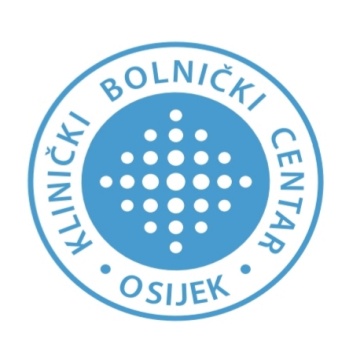 UNIVERSITY HOSPITAL                        OSIJEKDepartment of SupplyHead of DepartmentBoris Flegar, B. Sc. (Econ.)Josipa Huttlera 431000 Osijek, HrvatskaPhone: +385 31 511 111E-mail: boris.flegar@gmail.comRedni brojPREDMET NABAVEJEDINICA MJEREKOLIČINA1.Strecherikomad112.Strecheri s visinskim podešavanjem i bočnim ogradamakomad3R. br.Minimalne tehničke karakteristikePrijedlog izmjena tehničke specifikacijeObrazloženjeJedinica mjerePonuđene specifikacijeBilješke, napomene, reference na tehničku dokumentacijuOcjena
(DA/NE)Defibrilator (ručne i AED funkcionalnosti)4 komNaziv proizvođača:Naziv modela:1Bifazični defibrilator / monitor sa mogućnošću praćenja dodatnih parametara: 3-kanalni EKG, SpO2, NIBP, vanjski srčani stimulator2Težina uređaja sa baterijom maksimalno 6.3 kgTežina uređaja s baterijom maksimalno 4,2 kgOvom izmjenom je obuhvaćen veći broj modela suvremenih defibrilatora koje imaju sve manju težinu.Odgovor Naručitelja:Naručitelj ne prihvaća prijedlog gospodarskog subjekta. Minimalne tehničke karakteristike propisane su u skladu s potrebama Naručitelja kako bi Naručitelj dobio što kvalitetniji uređaj u okviru planiranih financijskih sredstava, a da pri tome ne narušava odgovarajuću razinu tržišnog natjecanja.3Ugrađen priključak za karticuUgrađen USB priključakNa ovaj način su obuhvaćene sve vrste vanjske memorije koje se mogu spojiti preko USB priključka Odgovor Naručitelja:Naručitelj prihvaća prijedlog gospodarskog subjekta te se u tom smislu mijenja tehnička specifikacija predmetne opreme na način da ista sada glasi: „Ugrađen USB priključak“4Ugrađen priključak za vanjsku memorijuVrijeme uključivanja defibrilatora maksimalno 2 sekundeVanjska memorija je obuhvaćena u prethodnoj točki, a vrijeme uključivanja defibrilatora je značajno radi što bržeg davanja prvog šokaOdgovor Naručitelja:Naručitelj prihvaća prijedlog gospodarskog subjekta te se uklanja tehnička karakteristika: „Ugrađen priključak za vanjsku memoriju“Naručitelj ne prihvaća  prijedlog gospodarskog subjekta da se doda tehnička karakteristika: „Vrijeme uključivanja defibrilatora maksimalno 2 sekunde“Minimalne tehničke karakteristike propisane su u skladu s potrebama Naručitelja kako bi Naručitelj dobio što kvalitetniji uređaj u okviru planiranih financijskih sredstava, a da pri tome ne narušava odgovarajuću razinu tržišnog natjecanja.5Prijenos podataka putem bežične mreže6Aparat sadrži modul za samotestiranje koji provjerava punjenje, defibrilaciju, vanjske elektrode (pedale) i priključni kabel za pedale7Napajanje 220 V / 50Hz, mogućnost rada na baterije, posjedovanje ugrađenog automatskog punjača baterija koji omogućuje napajanje bez dodatnih adaptera8Litij-ionska baterija kapaciteta min. 100 defibrilacija ili 4 sata rada s jednom baterijomLitij-ionska baterija kapaciteta min. 220 defibrilacija pri maksimalnoj energiji od 360J te 6.5 sati rada s jednom baterijom u monitoring načinu radaNa ovaj način se preciznije definira karakteristike baterije, a traženi parametri odgovaraju većini suvremenih defibrilatora visoke kategorijeOdgovor Naručitelja:Naručitelj ne prihvaća prijedlog gospodarskog subjekta. Minimalne tehničke karakteristike propisane su u skladu s potrebama Naručitelja kako bi Naručitelj dobio što kvalitetniji uređaj u okviru planiranih financijskih sredstava, a da pri tome ne narušava odgovarajuću razinu tržišnog natjecanja.9Defibrilator, monitor, punjač i priključni modul za pacijenta čine jedinstvenu, neodvojivu cjelinu10Baterijsko napajanje monitora i defibrilatora izvedeno je s jednom baterijom11Ugrađen ekran minimalne dijagonale 16 cm, visoke rezolucije, LCD, u bojiUgrađen ekran minimalne dijagonale 20 cm, visoke rezolucije, LCD, u boji, kapacitivni ekran osjetljiv na dodir, rezolucije ekrana minimalno 1024x768 pikselaOvom izmjenom je obuhvaćen veći broj modela suvremenih defibrilatora koji imaju naprednije karakteristike ekrana.Odgovor Naručitelja:Naručitelj ne prihvaća prijedlog gospodarskog subjekta. Minimalne tehničke karakteristike propisane su u skladu s potrebama Naručitelja kako bi Naručitelj dobio što kvalitetniji uređaj u okviru planiranih financijskih sredstava, a da pri tome ne narušava odgovarajuću razinu tržišnog natjecanja.12Ispis EKG-a ili izvještaja defibrilacije moguć na standardno ugrađenom 3-kanalnom termo pisaču, širine najmanje 90 mmIspis EKG-a ili izvještaja defibrilacije moguć na standardno ugrađenom 3-kanalnom termo pisaču, širine najmanje 50 mmOvom izmjenom je obuhvaćen veći broj modela suvremenih defibrilatoraOdgovor Naručitelja:Naručitelj prihvaća prijedlog gospodarskog subjekta te se u tom smislu mijenja tehnička specifikacija predmetne opreme na način da ista sada glasi: „Ispis EKG-a ili izvještaja defibrilacije moguć na standardno ugrađenom 3-kanalnom termo pisaču, širine najmanje 50 mm“13Prikaz minimalno 3 kanala na ekranuPrikaz minimalno 5 krivulja na ekranuOvom izmjenom je obuhvaćen veći broj modela suvremenih defibrilatoraOdgovor Naručitelja:Naručitelj ne prihvaća prijedlog gospodarskog subjekta. Minimalne tehničke karakteristike propisane su u skladu s potrebama Naručitelja kako bi Naručitelj dobio što kvalitetniji uređaj u okviru planiranih financijskih sredstava, a da pri tome ne narušava odgovarajuću razinu tržišnog natjecanja.14Pri aktiviranju alarma postoji vizuelni i zvučni indikator, te automatski ispis EKG-a s oznakom vrste alarma15Manuelni i AED mod rada16Bifazična tehnologija, pravokutni bifazični impulsBifazična tehnologija, pravokutni bifazični impuls ili padajući eksponencijalni bifazični impulsOvom izmjenom je obuhvaćen veći broj modela suvremenih defibrilatoraOdgovor Naručitelja:Naručitelj uklanja minimalnu tehničku karakteristiku: „Bifazična tehnologija, pravokutni bifazični impuls“17Minimalna energija defibrilatora 1 J18Maksimalna energija defibrilatora ne manja od 200 JMaksimalna energija defibrilatora ne manja od 360 JOvom izmjenom je obuhvaćen veći broj modela suvremenih defibrilatoraOdgovor Naručitelja:Naručitelj ne prihvaća prijedlog gospodarskog subjekta. Minimalne tehničke karakteristike propisane su u skladu s potrebama Naručitelja kako bi Naručitelj dobio što kvalitetniji uređaj u okviru planiranih financijskih sredstava, a da pri tome ne narušava odgovarajuću razinu tržišnog natjecanja.19Odabrana i isporučena energija prikazuje se na ekranu i na ispisu20Raspon mjerenja impedancije pacijenta: minimalno 15 – 300 ohmaIndikator spremnosti defibrilatora za defibrilaciju stalno vidljiv (i kada je uređaj isključen)Opisani indikator povećava funkcionalnost i sigurnost uređajaOdgovor Naručitelja:Naručitelj prihvaća prijedlog gospodarskog subjekta te se u tom smislu mijenja tehnička specifikacija predmetne opreme. Dodaje se minimalna tehnička karakteristika: „Indikator spremnosti defibrilatora za defibrilaciju stalno vidljiv (i kada je uređaj isključen)“21Mogućnost rada u asinhronom i u sinkroniziranom modu 22Punjenje defibrilatora na maksimalnu energiju u vremenu kraćem ili jednakom 7 sekundi23Praćenje frekvencije i dubine ručne masaže srca preko senzora na elektrodama s numeričkim i grafičkim prikazom vrijednosti na zaslonu uređajaIndikator kvalitete kontakta na ručnim elektrodama-pedalama s indikacijom u crvenom, žutom ili zelenom bojim; vidljivo na pedalama i na zaslonu defibrilatora Opisani indikator povećava funkcionalnost i sigurnost uređajaOdgovor Naručitelja:Naručitelj uklanja minimalnu tehničku karakteristiku: „Praćenje frekvencije i dubine ručne masaže srca preko senzora na elektrodama s numeričkim i grafičkim prikazom vrijednosti na zaslonu uređaja“Naručitelj ne prihvaća prijedlog gospodarskog subjekta da se doda minimalna tehnička karakteristika: „Indikator kvalitete kontakta na ručnim elektrodama-pedalama s indikacijom u crvenom, žutom ili zelenom bojim; vidljivo na pedalama i na zaslonu defibrilatora“Minimalne tehničke karakteristike propisane su u skladu s potrebama Naručitelja kako bi Naručitelj dobio što kvalitetniji uređaj u okviru planiranih financijskih sredstava, a da pri tome ne narušava odgovarajuću razinu tržišnog natjecanja.24Vizualne i zvučne poruke prilikom ručne masaže srca omogućavaju navođenje prema smjernicama ERC-a 2015.25Ugrađeni adaptivni algoritam filtrira EKG signal s artefaktima prilikom ručne masaže srca, s istovremenim prikazom filtriranog i nefiltriranog EKG signala na zaslonu uređajaPohranjivanje 120 sati EKG krivuljaArhiviranje podataka za vrijeme reanimacije omogućuje naknadnu analizu, za potrebe edukacije ili dokazivanja provedenih postupaka.Odgovor Naručitelja:Naručitelj uklanja minimalnu tehničku karakteristiku: „Ugrađeni adaptivni algoritam filtrira EKG signal s artefaktima prilikom ručne masaže srca, s istovremenim prikazom filtriranog i nefiltriranog EKG signala na zaslonu uređaja“.Naručitelj ne prihvaća prijedlog gospodarskog subjekta da se doda minimalna tehnička karakteristika: „Pohranjivanje 120 sati EKG krivulja“Minimalne tehničke karakteristike propisane su u skladu s potrebama Naručitelja kako bi Naručitelj dobio što kvalitetniji uređaj u okviru planiranih financijskih sredstava, a da pri tome ne narušava odgovarajuću razinu tržišnog natjecanja.26Vanjske defibrilacijske elektrode (pedale) sa integriranim tipkama za sljedeće funkcije: postavljanje energije, punjenje, okidanje, ispisVanjske defibrilacijske elektrode (pedale) sa integriranim tipkama za sljedeće funkcije: postavljanje energije, punjenje, okidanjeOvom izmjenom je obuhvaćen veći broj modela suvremenih defibrilatoraOdgovor Naručitelja:Naručitelj prihvaća prijedlog gospodarskog subjekta te se u tom smislu mijenja tehnička specifikacija predmetne opreme na način da ista sada glasi: „Vanjske defibrilacijske elektrode (pedale) sa integriranim tipkama za sljedeće funkcije: postavljanje energije, punjenje, okidanje“27Pedijatrijske elektrode (pedale) integrirane u standardne vanjske defibrilacijske elektrode28Mogućnost korištenja elektroda za jednokratnu uporabu29Elektrode za jednokratnu uporabuMjerenje SpO2 i prikaz grafičke i numeričke vrijednosti na ekranuU točki 1 se traži mogućnost mjerenja SpO2, ali se ovaj parametar ne navodi u konfiguracijiOdgovor Naručitelja:Naručitelj je minimalne tehničke karakteristike propisao u skladu sa svojim potrebama te je razvidno iz stavke 1 da je prikaz mjerenja SpO2 na ekranu. Zbog navedenog, javni Naručitelj ne prihvaća prijedlog gospodarskog subjekta.30Obje defibrilacijske elektrode se povezuju s defibrilatorom jednim, zajedničkim kablomMjerenje NIBP i prikaz numeričke vrijednosti na ekranuU točki 1 se traži mogućnost mjerenja NIBP, ali se ovaj parametar ne navodi u konfiguracijiOdgovor Naručitelja:Naručitelj je minimalne tehničke karakteristike propisao u skladu sa svojim potrebama te je razvidno iz stavke 1 da postoji mogućnost mjerenja NIBP. Zbog navedenog, javni Naručitelj ne prihvaća prijedlog gospodarskog subjekta.31Impuls vanjskog srčanog stimulatora: pravokutni, trajanja 40 ms32Maksimalna struja vanjskog srčanog stimulatora: 140 mAMaksimalna struja vanjskog srčanog stimulatora: 200 mAOvom izmjenom je obuhvaćen veći broj modela suvremenih defibrilatoraOdgovor Naručitelja:Naručitelj ne prihvaća prijedlog gospodarskog subjekta. Minimalne tehničke karakteristike propisane su u skladu s potrebama Naručitelja kako bi Naručitelj dobio što kvalitetniji uređaj u okviru planiranih financijskih sredstava, a da pri tome ne narušava odgovarajuću razinu tržišnog natjecanja.33Raspon srčane frekvencije: minimalno 30 – 180 ppmRaspon srčane frekvencije: minimalno 30 – 210 ppmOvom izmjenom je obuhvaćen veći broj modela suvremenih defibrilatoraOdgovor Naručitelja:Naručitelj ne prihvaća prijedlog gospodarskog subjekta. Minimalne tehničke karakteristike propisane su u skladu s potrebama Naručitelja kako bi Naručitelj dobio što kvalitetniji uređaj u okviru planiranih financijskih sredstava, a da pri tome ne narušava odgovarajuću razinu tržišnog natjecanja.34Tipka 4:1 koja omogućuje pregled intrinsičnog ritma pacijenta bez mijenjanja postavki vanjskog srčanog stimulatora Zaštita od vode i prašine minimalno IP55Za rad defibrilatora u uvjetima hitnog prijema je bitna izdržljivost i otpornost na vanjske utjecaje.Odgovor Naručitelja:Naručitelj uklanja minimalnu tehničku karakteristiku: ”Tipka 4:1 koja omogućuje pregled intrinsičnog ritma pacijenta bez mijenjanja postavki vanjskog srčanog stimulatora”Naručitelj prihvaća prijedlog gospodarskog subjekta te se u tom smislu mijenja tehnička specifikacija predmetne opreme na način da se dodaje minimalna tehnička specifikacija: „Zaštita od vode i prašine minimalno IP55“35Postavke vanjskog srčanog stimulatora ostaju zadržane i nakon prijelaza u monitoring ili defibrilacijski način rada.Umrežavanje defibrilatora i spajanje na centralnu stanicu preko standardnog RJ42 mrežnog konektoraArhiviranje i prijenos podataka omogućuju sigurniji i brži rad u uvjetima hitnog prijemaOdgovor Naručitelja:Naručitelj uklanja minimalnu tehničku karakteristiku: ”Postavke vanjskog srčanog stimulatora ostaju zadržane i nakon prijelaza u monitoring ili defibrilacijski način rada”Naručitelj ne prihvaća prijedlog gospodarskog subjekta da se doda minimalna tehnička karakteristika: „Umrežavanje defibrilatora i spajanje na centralnu stanicu preko standardnog RJ42 mrežnog konektora“Minimalne tehničke karakteristike propisane su u skladu s potrebama Naručitelja kako bi Naručitelj dobio što kvalitetniji uređaj u okviru planiranih financijskih sredstava, a da pri tome ne narušava odgovarajuću razinu tržišnog natjecanja.36Prikaz EKG odvoda u višestrukim vektorima prilikom pacinga bez potrebe za spajanjem standardnog EKG kabelaPohranjivanje 1000 događaja za jednog pacijentaArhiviranje podataka za vrijeme reanimacije omogućuje naknadnu analizu, za potrebe edukacije ili dokazivanja provedenih postupaka.Odgovor Naručitelja:Naručitelj uklanja minimalnu tehničku karakteristiku: ”Prikaz EKG odvoda u višestrukim vektorima prilikom pacinga bez potrebe za spajanjem standardnog EKG kabela ”Naručitelj ne prihvaća prijedlog gospodarskog subjekta da se doda minimalna tehnička karakteristika: „Pohranjivanje 1000 događaja za jednog pacijenta“Minimalne tehničke karakteristike propisane su u skladu s potrebama Naručitelja kako bi Naručitelj dobio što kvalitetniji uređaj u okviru planiranih financijskih sredstava, a da pri tome ne narušava odgovarajuću razinu tržišnog natjecanja.37ODRŽAVANJE / SERVIS: Odaziv na poziv Naručitelja u roku od 2 radna dana te popravak kvara u roku od 5 radnih dana od kada odabrani ponuditelj preuzme robu koja je predmet popravka. Pri tome se prvi dan roka računa idući radni dan od dana preuzimanja robe, o čemu će biti sastavljen primopredajni zapisnik. U slučaju više sile navedeni rok može biti produžen uz prethodnu suglasnost Naručitelja, pri čemu je odabrani ponuditelj obvezan dostaviti dokaze o razlozima za potrebom produžetka roka popravka. Naljepnice za EU sufinanciranje38• naljepnice za postavljanje na nabavljenu opremu u svrhu osiguranja vidljivosti EU sufinanciranja kako slijedi: 
2 cm x 4 cm (24 komada)
• s premazom za zaštitu od vlage
• s oznakama sukladno točki 5.9. Priloga 3 Dokumentacije o nabavi (Upute za vidljivost EU sufinanciranja) 
• Naljepnice ponuditelj ne lijepi na opremu već se isporučuju Naručitelju neodlijepljeneR. br.Minimalne tehničke karakteristikeJedinica mjerePonuđene specifikacijeBilješke, napomene, reference na tehničku dokumentacijuOcjena
(DA/NE)Primjedbe i prijedlozi izmjene objavljenih minimalnih tehničkih karakteristikaSjedeća kolica za prijevoz pacijenata10 komNaziv proizvođača:Naziv modela:1Konstrukcija izrađena od metala i zaštićena praškastom bojom 2Naslon za leđa, sjedalo i rukonasloni presvučeni sintetskim materijalom, debljina podloške sjedala minimalno 5 cm3Ručka za guranje 4Ploča za stopala pacijenta podesiva u vertikalni i horizontalni položaj manualnoMolimo izmjenu: "Ploča za stopala pacijenta podesiva u vertikalni ili horizontalni položaj manualno – ne ometa ulaganje kolica jedna u druge „ 
Obrazloženje: Navedena karakteristika specifična je samo za jednog proizvođača te se ovim zahtjevom onemogućava nuđenje ostalim ponuditeljima koji imaju jednu od dvije mogućnosti namještanja ploče stopala odnosno vertikalni ili horizontalni položaj. Kod navedenog bitno je da se ploča stopala kada nije u upotrebi skloni odnosno sklopi da ne ometa ulaganje kolica jedna u druga.Odgovor Naručitelja:Naručitelj prihvaća prijedlog gospodarskog subjekta te se u tom smislu mijenja tehnička specifikacija predmetne opreme na način da ista sada glasi:„Ploča za stopala pacijenta podesiva u vertikalni ili horizontalni položaj manualno – ne ometa ulaganje kolica jedna u druge“.5Rukonasloni s funkcijom podizanja6Pretinac za dokumente pacijenta 7Sustav kočenja8Kotači prednji promjera minimalno 125 mm, a stražnji minimalno 200 mm9Širina sjedala minimalno 450 mm, dubina minimalno 440 mm10Sigurna radna nosivost kolica minimalno 200kg11Kolica se moraju slagati jedna u druga 12ODRŽAVANJE / SERVIS: Odaziv na poziv Naručitelja u roku od 2 radna dana te popravak kvara u roku od 5 radnih dana od kada odabrani ponuditelj preuzme robu koja je predmet popravka. Pri tome se prvi dan roka računa idući radni dan od dana preuzimanja robe, o čemu će biti sastavljen primopredajni zapisnik. U slučaju više sile navedeni rok može biti produžen uz prethodnu suglasnost Naručitelja, pri čemu je odabrani ponuditelj obvezan dostaviti dokaze o razlozima za potrebom produžetka roka popravka. Naljepnice za EU sufinanciranje13• naljepnice za postavljanje na nabavljenu opremu u svrhu osiguranja vidljivosti EU sufinanciranja kako slijedi: 
2 cm x 4 cm (24 komada)
• s premazom za zaštitu od vlage
• s oznakama sukladno točki 5.9. Priloga 3 Dokumentacije o nabavi (Upute za vidljivost EU sufinanciranja) 
• Naljepnice ponuditelj ne lijepi na opremu već se isporučuju Naručitelju neodlijepljeneMolimo pojašnjenje odnosno naziv proizvođača od koga bi ponuditelj trebao nabaviti tražene naljepnice tj. očekujemo da će u Prilogu 3 DON-a biti dostupne upute za tisak sa grafičkom pripremom. Odgovor Naručitelja:Naručitelj uklanja dio minimalnih tehničkih specifikacija koji se odnosi na Naljepnice za EU sufinanciranje te izrada istih nije obaveza ponuditelja u ovom predmetu nabave.R. br.Minimalne tehničke karakteristikeJedinica mjerePonuđene specifikacijeBilješke, napomene, reference na tehničku dokumentacijuOcjena
(DA/NE)Primjedbe i prijedlozi izmjene objavljenih minimalnih tehničkih karakteristikaKolica za previjanje s ladicama i posudom za nečisto i izvlačnom tacnom1 kom1Dimenzije kolica minimalno 65x45 cm, visina minimalno 110 cm Molimo izmjenu: Dimenzije kolica minimalno šxd : 65x45, visina minimalno 105 cm“ 
Obrazloženje: Tražena zahtijevana visina kolica ekskluzivna je vrijednost jednog proizvođača te ograničava ponuditelje u nuđenju. Uobičajeni standard za kolica je radna visina 100 cmOdgovor Naručitelja:Naručitelj prihvaća prijedlog gospodarskog subjekta te se u tom smislu mijenja tehnička specifikacija predmetne opreme na način da ista sada glasi:„Dimenzije kolica minimalno šxd: 65x45, visina minimalno 105 cm“.2Kolica u potpunosti izrađena od nehrđajućeg čelikaMolimo izmjenu: "Kolica izrađena od čelika zaštićenog praškastom bojom ili nehrđajućeg metala (inox, aluminij)."Odgovor Naručitelja:Naručitelj djelomično prihvaća prijedlog gospodarskog subjekta te se u tom smislu mijenja tehnička specifikacija predmetne opreme na način da ista sada glasi:„Kolica u potpunosti izrađena od nehrđajućeg čelika ili kvalitetnog čeličnog lima zaobljenih rubova, zaštićena akrilnim poliuretanom koji štiti od prodora infektivnih tvari, ogrebotina, mrlja i korozije. Proces bojanja u sukladnosti sa UNI EN ISO 9002 odredbama. Konstrukcija se može prati i dezinficirati“3Konstrukcija kolica zaštićena elektrostatskim plastificiranjemMolimo izmjenu: „ predložena je izmjena objedinjena u točki 2“ 
Obrazloženje: u rednom broju 2. već se traži da su kolica u potpunosti izrađena od nehrđajućeg čelika tj inoxa. Nije uobičajeno bojati niti plastificirati nehrđajući čelik. Plastifikacija metala nije najkvalitetniji način zaštite i bojenja zbog mogućnosti oštećenja, ogrebotina. Preporuka je da se za zdravstvene ustanove metal zaštiti elektrostatski nanesenom praškastom bojom koja je izrazito otporna na oštećenja, prikladna za čišćenje. Dodatno mogu se dodati aditivi za antibakterijsku zaštitu. Ukoliko se ipak traže obojena kolica molimo izmjenu i rednog broja 2. „ Kolica izrađena od čelika zaštićenog ... „ Ovime je dopušteno nuđenje svih kvalitetnih rješenja.Odgovor Naručitelja:Naručitelj djelomično prihvaća prijedlog gospodarskog subjekta te se u tom smislu mijenja tehnička specifikacija predmetne opreme. Uklanja se minimalna tehnička karakteristika: „Konstrukcija kolica zaštićena elektrostatskim plastificiranjem“, a način zaštite definiran je u sklopu minimalne tehničke karakteristike pod rednim brojem 2.4Kolica na 4 kotača promjera minimalno 125 mm, od toga minimalno 2 okretna i 2 s kočnicom5Kotači zaštićeni s gumom koja ne ostavlja tragove6Gornja radna ploha od ABS plastike ili jednakovrijedno, uzdignuta s minimalno 3 strane7Minimalno 5 ladica s potpunom izvlakom na teleskopskim vodilicama8Ladice rasporeda od gore prema dolje dubine: 100-150-150-200-200 mm, pojedinačno odstupanje maksimalno 20 mmMolimo izmjenu: " 2x ladica minimalne visine od 75-100 mm, 3 x minimalne visine od 150-225“ 
Obrazloženje: Razni proizvođači imaju razna rješenja visina ladica te je teško uklopiti točno tražene visine i ovako sročene raspone koji većinu ponuditelja isključuju za 5 mm. Odstupanja +/- su puno veća od traženih, tržišno usklađenih!Odgovor Naručitelja:Naručitelj prihvaća prijedlog gospodarskog subjekta te se u tom smislu mijenja tehnička specifikacija predmetne opreme na način da ista sada glasi: „2 ladice minimalne visine od 75 mm do 100mm, 3 ladice minimalne visine od 150 mm do 225 mm“9U prvoj ladici se nalaze pregrade10Kolica se centralno zaključavaju putem ključa11Minimalno 1 ručka za guranje12Kolica sa zaštitnim odbojnicima13Na kolicima bočno kanta za otpad, otvaranje na potisak14Preklopna ili izvlačna bočna polica15Kolica s nadgrađem visine minimalno 55 cm , s 2 reda plastičnih kutijica minimalno 5+4Molimo izmjenu : " Kolica sa nadgrađem visine minimalno 34 cm s 2 reda plastičnih kutijica minimalno 5+4“ 
Obrazloženje : Potrebno je odrediti maksimalnu visinu kolica sa mostom (zbog stabilnosti) Ukoliko se traži nadgrađe odnosno most minimalne visine 55 cm tada uz visinu kolica 110 cm je gornji red kutijica na visini od 165 cm što može otežavati pristup priboru i materijalu u pretincima. Napominjemo da je to prema opisu najmanja visina!Odgovor Naručitelja:Naručitelj prihvaća prijedlog gospodarskog subjekta te se u tom smislu mijenja tehnička specifikacija predmetne opreme na način da ista sada glasi:„Kolica sa nadgrađem visine minimalno 34 cm s 2 reda plastičnih kutijica minimalno 5+4“16Kolica opremljena držačem posude za oštre predmete12ODRŽAVANJE / SERVIS: Odaziv na poziv Naručitelja u roku od 2 radna dana te popravak kvara u roku od 5 radnih dana od kada odabrani ponuditelj preuzme robu koja je predmet popravka. Pri tome se prvi dan roka računa idući radni dan od dana preuzimanja robe, o čemu će biti sastavljen primopredajni zapisnik. U slučaju više sile navedeni rok može biti produžen uz prethodnu suglasnost Naručitelja, pri čemu je odabrani ponuditelj obvezan dostaviti dokaze o razlozima za potrebom produžetka roka popravka. Naljepnice za EU sufinanciranje13• naljepnice za postavljanje na nabavljenu opremu u svrhu osiguranja vidljivosti EU sufinanciranja kako slijedi: 
2 cm x 4 cm (24 komada)
• s premazom za zaštitu od vlage
• s oznakama sukladno točki 5.9. Priloga 3 Dokumentacije o nabavi (Upute za vidljivost EU sufinanciranja) 
• Naljepnice ponuditelj ne lijepi na opremu već se isporučuju Naručitelju neodlijepljeneMolimo pojašnjenje odnosno naziv proizvođača od koga bi ponuditelj trebao nabaviti tražene naljepnice tj. očekujemo da će u Prilogu 3 DON-a biti dostupne upute za tisak sa grafičkom pripremom.Odgovor Naručitelja:Naručitelj uklanja dio minimalnih tehničkih specifikacija koji se odnosi na Naljepnice za EU sufinanciranje te izrada istih nije obaveza ponuditelja u ovom predmetu nabave.R. br.Minimalne tehničke karakteristikeJedinica mjerePonuđene specifikacijeBilješke, napomene, reference na tehničku dokumentacijuOcjena
(DA/NE)Primjedbe i prijedlozi izmjene objavljenih minimalnih tehničkih karakteristikaStolice za potrebe dnevne bolnice30 komNaziv proizvođača:Naziv modela:1Konstrukcija izrađena od metala i zaštićena praškastom bojom 2Naslon za leđa i sjedalo, debljina podloške sjedala minimalno 8 cm3Rukonasloni s funkcijom podizanja u gornji položaj4Podesivi jastuk u sklopu leđnog dijela stolice5Podešavanje funkcija visine, naslona za leđa i podloge za noge putem elektromotora, dostupno putem ručnog upravljača6Dužina stolice u ležećem položaju minimalno 1800 mm, širina minimalno 860 mmPrijedlog izmjene: Dužina stolice u ležećem položaju minimalno 1750 mm, širina minimalno 700 mmOdgovor Naručitelja:Naručitelj prihvaća prijedlog gospodarskog subjekta te se u tom smislu mijenja tehnička specifikacija predmetne opreme na način da ista sada glasi:„Dužina stolice u ležećem položaju minimalno 1750 mm, širina minimalno 700 mm“7Širina sjedišta u minimalnom rasponu od 520 - 620 mm8Podešavanje visine sjedišta od minimalno 500 mm ili niže do minimalno 650 mm ili višePrijedlog izmjene: Podešavanje visine sjedišta od minimalno 550 mm ili niže do minimalno 650 mm ili višeOdgovor Naručitelja:Naručitelj prihvaća prijedlog gospodarskog subjekta te se u tom smislu mijenja tehnička specifikacija predmetne opreme na način da ista sada glasi: „Podešavanje visine sjedišta od minimalno 550 mm ili niže do minimalno 650 mm ili više“.9Podešavanje leđnog dijela minimalno 80 stupnjeva, podešavanje nožnog dijela minimalno 80 stupnjeva10Kotači minimalno 125 mm s pojedinačnim kočnicama11Minimalno dozvoljena nosivost 220 kg Prijedlog izmjene: Minimalna sigurna radna nosivost 200 kgOdgovor Naručitelja:Naručitelj prihvaća prijedlog gospodarskog subjekta te se u tom smislu mijenja tehnička specifikacija predmetne opreme na način da ista sada glasi: „Minimalna sigurna radna nosivost 200 kg“.12Dva integrirana spremnika za stalak za infuziju13Infuzijski stalak s minimalno dvije kukice14CPR ručka - mehaničko podešavanje dostupno putem nožne pedaleOvo je ekskluzivna karakteristika jednog proizvođača. Prijedlog izmjene: CPR ručka - mehaničko podešavanje dostupno putem nožne pedale ili Trendelenburg (šok) položajOdgovor Naručitelja:Naručitelj djelomično prihvaća prijedlog gospodarskog subjekta te se u tom smislu mijenja tehnička specifikacija predmetne opreme. Tehnička specifikacija mijenja se i glasi: „CPR ručka – mehaničko podešavanje dostupno putem nožne pedale ili rukom“.15ODRŽAVANJE / SERVIS: Odaziv na poziv Naručitelja u roku od 2 radna dana te popravak kvara u roku od 5 radnih dana od kada odabrani ponuditelj preuzme robu koja je predmet popravka. Pri tome se prvi dan roka računa idući radni dan od dana preuzimanja robe, o čemu će biti sastavljen primopredajni zapisnik. U slučaju više sile navedeni rok može biti produžen uz prethodnu suglasnost Naručitelja, pri čemu je odabrani ponuditelj obvezan dostaviti dokaze o razlozima za potrebom produžetka roka popravka. Naljepnice za EU sufinanciranje16• naljepnice za postavljanje na nabavljenu opremu u svrhu osiguranja vidljivosti EU sufinanciranja kako slijedi: 
2 cm x 4 cm (24 komada)
• s premazom za zaštitu od vlage
• s oznakama sukladno točki 5.9. Priloga 3 Dokumentacije o nabavi (Upute za vidljivost EU sufinanciranja) 
• Naljepnice ponuditelj ne lijepi na opremu već se isporučuju Naručitelju neodlijepljeneMolimo pojašnjenje odnosno naziv proizvođača od koga bi ponuditelj trebao nabaviti tražene naljepnice tj. očekujemo da će u Prilogu 3 DON-a biti dostupne upute za tisak sa grafičkom pripremom. Odgovor Naručitelja:Naručitelj uklanja dio minimalnih tehničkih specifikacija koji se odnosi na Naljepnice za EU sufinanciranje te izrada istih nije obaveza ponuditelja u ovom predmetu nabave.R. br.Minimalne tehničke karakteristikeJedinica mjerePonuđene specifikacijeBilješke, napomene, reference na tehničku dokumentacijuOcjena
(DA/NE)Primjedbe i prijedlozi izmjene objavljenih minimalnih tehničkih karakteristikaStrecheri11 komNaziv proizvođača:Naziv modela:1Rendgenska podloga po cijeloj dužini, minimalno dvostrukaMolimo izmjenu: "RTG Propusna dvosjekcijska ležna podloga po cijeloj dužini, izrađena od HPL laminata debljine min. 10 mm " 
Obrazloženje : obzirom nam nije poznat pojam "dvostruka" rendgenska podloga pretpostavljamo da se radi o dvosekcijskoj RTG ležnoj plohi koje se izrađuju od HPL laminata debljine 8-10 mm.Odgovor Naručitelja:Naručitelj uklanja stavku „Strecheri“ iz predmeta nabave te se u tom smislu mijenja Dokumentacija o nabavi.2Minimalno 5 kotača, od toga 4 ugaona promjera minimalno 20 cm i 1 centralni3Nosivost minimalno 250 kg Molimo izmjenu: Sigurnosna radna nosivost minimalno 250 kg " 
Obrazloženje: medicinski proizvođači imaju kao standard određivanje "sigurne radne nosivosti" i istu svi iskazujemo, pa molimo da se precizno definira traženo. Nosivost je uvijek veća od sigurne radne nosivosti koja je relevantna za kliničku primjenu.Odgovor Naručitelja:Naručitelj uklanja stavku „Strecheri“ iz predmeta nabave te se u tom smislu mijenja Dokumentacija o nabavi.4Visina nosila u najnižem položaju maksimalno 60 cm5Visina nosila u najvišem položaju minimalno 90 cmMolimo izmjenu: 
Visina nosila u najvišem položaju 90 cm +/- 3 cm bez madraca . Odgovor Naručitelja:Naručitelj uklanja stavku „Strecheri“ iz predmeta nabave te se u tom smislu mijenja Dokumentacija o nabavi.6Dvostrane hidrauličke kontrole - podešavanje visine pomoću nožne pedale7Klizne bočne ograde dužine minimalno 140 cm84 integrirana spremnika za stalak za infuziju9Podesivi infuzijski stalak
Prijedlog izmjene: 
"Infuzijski stalak podesive visine sa minimalno 3 kukice od metala "Odgovor Naručitelja:Naručitelj uklanja stavku „Strecheri“ iz predmeta nabave te se u tom smislu mijenja Dokumentacija o nabavi.10Integrirani odbojnici11Minimalno 1 od kotača anti-statički za uzemljenje okvira12Sustav sa središnjim kočenjem dostupan putem pedala s strane uzglavlja ili podnožja ležajaPrijedlog izmjene : "Sustav sa centralnim kočenjem dostupan putem pedala, na sva četiri kotača". 
Obrazloženje : Kod strechera je bitno da je kočenje dostupno na što više pozicija tj. na svim kotačima odnosno centralno kočenje na sva četiri kotača neovisno. Djelatnik može sa bilo koje strane strechera na svakom od 4 kotača, blokirati sustav kretanja u slučaju hitnosti. Odgovor Naručitelja:Naručitelj uklanja stavku „Strecheri“ iz predmeta nabave te se u tom smislu mijenja Dokumentacija o nabavi.13Širina prostora za pacijenta minimalno 62 cm14Ukupna širina sa spuštenim bočnim ogradama do 75cmMolimo izmjenu : 
"Ukupne dimenzije nosila sa ogradama 75 cm +/- 5 cm Odgovor Naručitelja:Naručitelj uklanja stavku „Strecheri“ iz predmeta nabave te se u tom smislu mijenja Dokumentacija o nabavi.15Ukupna širina s podignutim bočnim ogradama do 80 cm 16Ukupna dužina do 220 cm 17Kut Trendelenburgovog položaja + 16 ° / -16 ° (± 3 °) Molimo izmjenu: 
" Trendelenburg/ Anti Trendelenburg položaj minimalno + 16º/-16º(±4º)
Obrazloženje: U analizi istraživanja tržišta dali smo naš prijedlog izmjena :+ 15º/-15º(±4º) sa obrazloženjem da većina proizvođača ima Trendelenburg položaj +12º/-12º . Smatramo da se prihvaćanjem djelomičnog prijedloga tj. ograničavanja vrijednosti na + 16 ° / -16 ° (± 3 °) odnosno za 1º namjerno isključuje proizvod visoke kvalitete i velike nosivosti 300kg. Dok se istovremeno sigurna radna nosivost smanjuje što pogoduje određenim proizvođačima. Odgovor Naručitelja:Naručitelj uklanja stavku „Strecheri“ iz predmeta nabave te se u tom smislu mijenja Dokumentacija o nabavi.18Podešavanje kuta naslonu za leđa do min. 75°Prijedlog izmjene: 
Podešavanje naslona za leđa minimalno 85º
Obrazloženje: Obzirom na zahtjevniji opis nosila, predlažemo da se poveća I kut nagiba sekcije za leđa koja u potpunosti pacijentu omogućava sjedeći položaj .Odgovor Naručitelja:Naručitelj uklanja stavku „Strecheri“ iz predmeta nabave te se u tom smislu mijenja Dokumentacija o nabavi.19Integrirani nosači kasete za RTG ispod podloge ležajaPrijedlog dopune: 
"Integrirani nosači RTG kazete cijelom dužinom. Uključeni podupirači za nosač kazete u leđnom dijelu. "Odgovor Naručitelja:Naručitelj uklanja stavku „Strecheri“ iz predmeta nabave te se u tom smislu mijenja Dokumentacija o nabavi.20Debljina madraca minimalno 7 cmPrijedlog dopune : "Madrac sa antistatičkom, vodonepropusnom, antibakterijskom presvlakom. Presvlaka madraca se može skidati za potrebe dezinfekcije I čišćenja. Dimenzije madraca minimalno: 190x62. Debljina minimalno 8 cm. " 
Obrazloženje : Obzirom će se transportna kolica koristiti na Hitnom prijemu gdje se radi trijaža te pacijenti leže i nekoliko sati na obradi potrebno je da kolica imaju i kvalitetni antidekubitalni madrac. Odgovor Naručitelja:Naručitelj uklanja stavku „Strecheri“ iz predmeta nabave te se u tom smislu mijenja Dokumentacija o nabavi.21Gustoća pjene madraca minimalno 30 kg/m³Prijedlog dopune I izmjene: 
Madrac izrađen od PU pjene gustoće minimalno 30kg/m3. Odgovor Naručitelja:Naručitelj uklanja stavku „Strecheri“ iz predmeta nabave te se u tom smislu mijenja Dokumentacija o nabavi.22ODRŽAVANJE / SERVIS: Odaziv na poziv Naručitelja u roku od 2 radna dana te popravak kvara u roku od 5 radnih dana od kada odabrani ponuditelj preuzme robu koja je predmet popravka. Pri tome se prvi dan roka računa idući radni dan od dana preuzimanja robe, o čemu će biti sastavljen primopredajni zapisnik. U slučaju više sile navedeni rok može biti produžen uz prethodnu suglasnost Naručitelja, pri čemu je odabrani ponuditelj obvezan dostaviti dokaze o razlozima za potrebom produžetka roka popravka. Naljepnice za EU sufinanciranje23• naljepnice za postavljanje na nabavljenu opremu u svrhu osiguranja vidljivosti EU sufinanciranja kako slijedi: 
2 cm x 4 cm (24 komada)
• s premazom za zaštitu od vlage
• s oznakama sukladno točki 5.9. Priloga 3 Dokumentacije o nabavi (Upute za vidljivost EU sufinanciranja) 
• Naljepnice ponuditelj ne lijepi na opremu već se isporučuju Naručitelju neodlijepljeneMolimo pojašnjenje odnosno naziv proizvođača od koga bi ponuditelj trebao nabaviti tražene naljepnice tj. očekujemo da će u Prilogu 3 DON-a biti dostupne upute za tisak sa grafičkom pripremom. Odgovor Naručitelja:Naručitelj uklanja dio minimalnih tehničkih specifikacija koji se odnosi na Naljepnice za EU sufinanciranje te izrada istih nije obaveza ponuditelja u ovom predmetu nabave.Također predlažemo I slijedeće dodatne opise strechera koji su ispušteni odnosno nisu dodani osnovni opis.  "Konstrukcija strechera na dva teleskopska stupa za snimanje C- lukom" Odgovor Naručitelja:Naručitelj uklanja stavku „Strecheri“ iz predmeta nabave te se u tom smislu mijenja Dokumentacija o nabavi."Ručke za guranje kod uzglavlja I podnožja. Kod uzglavlja ručke iz dva dijela sklopive". Odgovor Naručitelja:Naručitelj uklanja stavku „Strecheri“ iz predmeta nabave te se u tom smislu mijenja Dokumentacija o nabavi.U bazi kolica prostor za smještaj minimalno dvije boce kisika Odgovor Naručitelja:Naručitelj uklanja stavku „Strecheri“ iz predmeta nabave te se u tom smislu mijenja Dokumentacija o nabavi.R. br.Minimalne tehničke karakteristikeJedinica mjerePonuđene specifikacijeBilješke, napomene, reference na tehničku dokumentacijuOcjena
(DA/NE)Primjedbe i prijedlozi izmjene objavljenih minimalnih tehničkih karakteristikaStrecher s visinskim podešavanjem i bočnim ogradama3 kom1Dvostruka rendgenska podloga (HPL, cijela dužina)Molimo izmjenu: "RTG Propusna dvosekcijska ležna podloga po cijeloj dužini, izrađena od HPL laminata " 
Obrazloženje : obzirom nam nije poznat pojam "dvostruka" rendgenska podloga pretpostavljamo da se radi o dvosekcijskoj RTG ležnoj plohi. Odgovor Naručitelja:Naručitelj prihvaća prijedlog gospodarskog subjekta te se u tom smislu mijenja tehnička specifikacija predmetne opreme na način da ista sada glasi:„RTG propusna dvosekcijska ležna podloga po cijeloj dužini izražena od HPL laminata“2Peti kotač za bolju mobilnost 3Visina nosila u najnižem položaju min. 60 cm, max. 70 cmPrijedlog izmjene: 
Visina nosila u najnižem položaju min 60 ili niže, maksimalno 70 cm.Odgovor Naručitelja:Naručitelj prihvaća prijedlog gospodarskog subjekta te se u tom smislu mijenja tehnička specifikacija predmetne opreme na način ista sada glasi:„Visina nosila u najnižem položaju min 60 ili niže, maksimalno 70 cm.“4Visina nosila u najvišem položaju min. 90 cm, max. 100 cmPrijedlog izmjene: 
Visina nosila u najvišem položaju min 88 ili više .
Obrazloženje : mišljenja smo da najviši položaj nema potrebe ograničavati. Odgovor Naručitelja:Naručitelj djelomično prihvaća prijedlog gospodarskog subjekta te se u tom smislu mijenja tehnička specifikacija predmetne opreme. Tehnička specifikacija mijenja se i glasi:„Visina nosila u najvišem položaju min. 85 cm ili više“.5Dvostrane hidrauličke kontrole - podešavanje visine pomoću nožne pedale6Klizne bočne ogradePrijedlog izmjene : 
"Zaštite bočne ograde uzdužno sklopive" Odgovor Naručitelja:Naručitelj ne prihvaća  prijedlog gospodarskog subjekta. Minimalne tehničke karakteristike propisane su u skladu s potrebama Naručitelja kako bi Naručitelj dobio što kvalitetniji uređaj u okviru planiranih financijskih sredstava, a da pri tome ne narušava odgovarajuću razinu tržišnog natjecanja.7minimalno 4 integrirana spremnika za stalak za infuziju8Integrirani odbojnici (plastični odbojnici)Prijedlog izmjene: 
" na sva četiri ugla integrirani odbojnici" Obrazloženje : Zahtjev za plastičnim odbojnicima ograničava ponuditelje koji imaju puno bolja I kvalitetnija rješenja te molimo brisanje "(plastični odbojnici". Odgovor Naručitelja:Naručitelj prihvaća prijedlog gospodarskog subjekta te se u tom smislu mijenja tehnička specifikacija predmetne opreme na način da ista sada glasi: „Integrirani odbojnici na sva četiri ugla“9Kut Trendelenburgovog položaja + 16 ° / -16 ° (± 3 °) Molimo izmjenu: 
" Trendelenburg/ Anti Trendelenburg položaj minimalno + 16º/-16º(±4º)
Obrazloženje: U analizi istraživanja tržišta dali smo naš prijedlog izmjena :+ 15º/-15º(±3º) sa obrazloženjem da većina proizvođača ima Trendelenburg položaj +12º/-12º . Smatramo da se prihvaćanjem djelomičnog prijedloga tj. ograničavanja vrijednosti na + 16 ° / -16 ° (± 3 °) odnosno za 1º namjerno isključuje proizvod visoke kvalitete i velike nosivosti 300kg. Dok se istovremeno sigurna radna nosivost smanjuje što pogoduje određenim proizvođačima. Odgovor Naručitelja:Naručitelj djelomično prihvaća prijedlog gospodarskog subjekta te se u tom smislu mijenja tehnička specifikacija predmetne opreme. Tehnička specifikacija mijenja se i glasi: „Kut Trendelenburgovog položaja + 15 ° / -15 ° (± 3 °)“10Mehanizam za središnje zaključavanjeNe znamo na što se odnosi središnje zaključavanje te molimo brisanje stavke jer je sustav za kočenje opisan u stavci 12. Odgovor Naručitelja:Naručitelj prihvaća prijedlog gospodarskog subjekta te se u tom smislu mijenja tehnička specifikacija predmetne opreme. Uklanja se minimalna tehnička karakteristika:„Mehanizam za središnje zaključavanje“11Jedan anti-statički kotač za uzemljenje okvira12Sustav sa središnjim kočenjem za sva četiri kotača, s aktivatorima na oba krajaPrijedlog izmjene: "Sustav sa centralnim kočenjem dostupan putem pedala, na sva četiri kotača". 
Obrazloženje: Kod strechera je bitno da je kočenje dostupno na što više pozicija tj. na svim kotačima odnosno centralno kočenje na sva četiri kotača neovisno. Djelatnik može sa bilo koje strane strechera na svakom od 4 kotača, blokirati sustav kretanja u slučaju hitnosti. Odgovor Naručitelja:Naručitelj ne prihvaća prijedlog gospodarskog subjekta. Minimalne tehničke karakteristike propisane su u skladu s potrebama Naručitelja kako bi Naručitelj dobio što kvalitetniji uređaj u okviru planiranih financijskih sredstava, a da pri tome ne narušava odgovarajuću razinu tržišnog natjecanja. Propisani sustav kočenja uobičajen je u kliničkoj praksi, a što potvrđuje i provedeno istraživanje tržišta.13Četiri kotača promjera 20 cm (+/-5%)14Ukupna dužina do 220 cm (+/-5%)15Ukupna širina sa spuštenim bočnim ogradama 72-75cm (+/-5%)Molimo izmjenu : Ukupna širina sa spuštenim bočnim ogradama 72-75cm(+/-10%) .
Obrazloženje: Smatramo da se bolja tehnološka rješenja ne bi trebala ograničavati. Odgovor Naručitelja:Naručitelj prihvaća prijedlog gospodarskog subjekta te se u tom smislu mijenja tehnička specifikacija predmetne opreme na način da ista sada glasi:„Ukupna širina sa spuštenim bočnim ogradama 72-75cm(+/-10%)“16Ukupna širina s podignutim bočnim ogradama 76-79 cm (+/-5%)17Širina prostora za pacijenta minimalno 70 cm.18Dopušteno radno opterećenje minimalno 250 kg19Dužina bočnih ograda minimalno 140 cm20Dopuštena dimenzija kasete za RTG 35 X 43 X 5,4 cm (+/-5%)21Debljina madraca 7-10 cmPrijedlog dopune : "Madrac sa antistatičkom, vodonepropusnom, antibakterijskom presvlakom. Presvlaka madraca se može skidati za potrebe dezinfekcije I čišćenja. Dimenzije madraca minimalno: 190x62. Debljina 7-10. " 
Obrazloženje : Obzirom će se transportna kolica koristiti na Hitnom prijemu gdje se radi trijaža te pacijenti leže i nekoliko sati na obradi potrebno je da kolica ima i kvalitetni antidekubitalni madrac. Odgovor Naručitelja:Naručitelj djelomično prihvaća prijedlog gospodarskog subjekta te se u tom smislu mijenja tehnička specifikacija predmetne opreme. Tehnička specifikacija mijenja se i glasi: „Madrac sa antistatičkom, vodonepropusnom i antibakterijskom presvlakom. Prevlaka se može skidati. Debljina madraca 7-10 cm“22Gustoća pjene madraca minimalno 30kg/m³Prijedlog dopune I izmjene: 
Madrac izrađen od PU pjene gustoće minimalno 30kg/m3. Odgovor Naručitelja:Naručitelj ne prihvaća prijedlog gospodarskog subjekta. Minimalne tehničke karakteristike propisane su u skladu s potrebama Naručitelja kako bi Naručitelj dobio što kvalitetniji uređaj u okviru planiranih financijskih sredstava, a da pri tome ne narušava odgovarajuću razinu tržišnog natjecanja.23Raspon kuta na naslonu za leđa minimalno 79°Prijedlog izmjene : 
Podešavanje naslona za leđa minimalno 85º
Obrazloženje: Obzirom na zahtjevniji opis nosila, predlažemo da se poveća I kut nagiba sekcije za leđa koja u potpunosti pacijentu omogućava sjedeći položaj . Odgovor Naručitelja:Naručitelj ne prihvaća  prijedlog gospodarskog subjekta. Minimalne tehničke karakteristike propisane su u skladu s potrebama Naručitelja kako bi Naručitelj dobio što kvalitetniji uređaj u okviru planiranih financijskih sredstava, a da pri tome ne narušava odgovarajuću razinu tržišnog natjecanja.24ODRŽAVANJE / SERVIS: Odaziv na poziv Naručitelja u roku od 2 radna dana te popravak kvara u roku od 5 radnih dana od kada odabrani ponuditelj preuzme robu koja je predmet popravka. Pri tome se prvi dan roka računa idući radni dan od dana preuzimanja robe, o čemu će biti sastavljen primopredajni zapisnik. U slučaju više sile navedeni rok može biti produžen uz prethodnu suglasnost Naručitelja, pri čemu je odabrani ponuditelj obvezan dostaviti dokaze o razlozima za potrebom produžetka roka popravka. Naljepnice za EU sufinanciranje25• naljepnice za postavljanje na nabavljenu opremu u svrhu osiguranja vidljivosti EU sufinanciranja kako slijedi: 
2 cm x 4 cm (24 komada)
• s premazom za zaštitu od vlage
• s oznakama sukladno točki 5.9. Priloga 3 Dokumentacije o nabavi (Upute za vidljivost EU sufinanciranja) 
• Naljepnice ponuditelj ne lijepi na opremu već se isporučuju Naručitelju neodlijepljeneMolimo pojašnjenje odnosno naziv proizvođača od koga bi ponuditelj trebao nabaviti tražene naljepnice tj. očekujemo da će u Prilogu 3 DON-a biti dostupne upute za tisak sa grafičkom pripremom. Odgovor Naručitelja:Naručitelj uklanja dio minimalnih tehničkih specifikacija koji se odnosi na Naljepnice za EU sufinanciranje te izrada istih nije obaveza ponuditelja u ovom predmetu nabave.Također predlažemo I slijedeće dodatne opise strechera koji su ispušteni odnosno nisu dodani osnovni opis.  "Konstrukcija strechera na dva teleskopska stupa za snimanje C- lukom" Odgovor Naručitelja:Naručitelj ne prihvaća prijedlog gospodarskog subjekta. Minimalne tehničke karakteristike propisane su u skladu s potrebama Naručitelja kako bi Naručitelj dobio što kvalitetniji uređaj u okviru planiranih financijskih sredstava, a da pri tome ne narušava odgovarajuću razinu tržišnog natjecanja."Ručke za guranje kod uzglavlja I podnožja. Kod uzglavlja ručke iz dva dijela sklopive". Odgovor Naručitelja:Naručitelj ne prihvaća prijedlog gospodarskog subjekta. Minimalne tehničke karakteristike propisane su u skladu s potrebama Naručitelja kako bi Naručitelj dobio što kvalitetniji uređaj u okviru planiranih financijskih sredstava, a da pri tome ne narušava odgovarajuću razinu tržišnog natjecanja.U bazi kolica prostor za smještaj minimalno dvije boce kisika Odgovor Naručitelja:Naručitelj ne prihvaća prijedlog gospodarskog subjekta. Minimalne tehničke karakteristike propisane su u skladu s potrebama Naručitelja kako bi Naručitelj dobio što kvalitetniji uređaj u okviru planiranih financijskih sredstava, a da pri tome ne narušava odgovarajuću razinu tržišnog natjecanja.R. br.Minimalne tehničke karakteristikeJedinica mjerePonuđene specifikacijeBilješke, napomene, reference na tehničku dokumentacijuOcjena
(DA/NE)Primjedbe i prijedlozi izmjene objavljenih minimalnih tehničkih karakteristikaMobilni višenamjenski operacijski stol za OHBP sljedećih karakteristika i komponenti:2 komNaziv proizvođača:Naziv modela:1.1.Mobilni OP stol univerzalni sa centralnom pločom, elektrohidraulički ili elektromehanički upravljan putem električne kontrole. Širina stola bez bočnih šina i lateralnih produžetaka minimalno 540 mm, sa bočnim šinama maksimalno do 600 mm. Dužina ploče stola više od 2000 mm.1.2.Upravljanje OP stola moguće sa kabelom spojenom daljinskom kontrolom, ugrađenim rezervnim upravljanjem na lateralnoj (bočnoj) strani stupa baze stola. Rezervno upravljanje pritiskom dvije tipke istovremeno (zbog nemogućnosti slučajnog pomaka op.stola)Smještaj rezervnog upravljanja OP stola nije propisan niti jednim pravilnikom ili regulatornim dokumentom. Razni proizvođači stoga slobodno biraju rješenja (ponekad isti proizvođač nudi i različita rješenja kod svojih OP stolova) . Kad se rezervno upravljanje nalazi bočno smješteno je neposredno ispred operatera - približno u visini koljena. Moguće je slučajno pomicanje OP stola aktivacijom koljenom od strane operatera koji stoji ispred tog rezervnog upravljanja (koljenom, . pa se sigurnosti radi kod tih rješenja aktivacija postiže pritiskom na dvije tipke istovremeno. Stoga neki proizvođači smještaju rezervno upravljanje centralno van zone ometanja operatera što je tehnološki skuplje rješenje ali osigurava dostupnost s obje strane stola ( i najskuplji sustav na svijetu ima upravo centralno smješteno upravljanje a zasigurno priznati proizvođač na svom vodećem modelu ne bi ponudio loše rješenje). Smatramo da nije potrebno isključivati bolja tehnološka rješenja. Rezervno se upravljanje izuzetno rijetko koristi (kod kvara daljinske kontrole) stoga vjerujemo da ovu osobitost ne treba koristiti kao točku isključivanja konkurentnih proizvoda. 
Prijedlog izmjene: Upravljanje OP stola moguće sa kabelom spojenom daljinskom kontrolom, ugrađenim rezervnim upravljanjem na stupu baze stola. (od lateralnog smještaja obavezna aktivacija pritiskom na dvije tipke istovremeno).Odgovor Naručitelja:Naručitelj ne prihvaća prijedlog gospodarskog subjekta. Predmet nabave je opisan na jasan i neutralan način koji osigurava usporedivost ponuda u pogledu postavljenih zahtjeva.Svojim bogatim kliničkim ispitivanjem i iskustvom Naručitelj je konstatirao da mu je bitno da je rezervno upravljanje smješteno bočno. Tako upravljanje lakše je dostupno, puno preglednije i omogućuje lagan pristup osoblju i operateru u kritičnim trenucima- kada zakaže glavno upravljanje stola. Kod centralno postavljenog rezervnog upravljanja osoba se mora u kritičnim trenucima, kada zakaže glavno upravljanje, podvući ispod stola. Kada je stol u najdonjem položaju, što je vrlo učestalo kod različitih zahvata, centralno postavljeno rezervno upravljanje nalazi se u mračnom prostoru (pokriveno plahtom) smanjene vidljivosti. Navedeno usporava cijeli proces i može ugroziti pacijenta ili osoblje. Lateralno(bočno) rezervno upravljanje je bolje i naprednije tehnološko rješenje, a Naručitelj je vodio računa o sigurnosti pacijenta i osoblja u operacijskoj sali. Dokaz tome je traženi zahtjev da se upravljanje aktivira pritiskom dvije tipke istovremeno, kako bi bočno postavljeno rezervno upravljanje bilo osigurano od mogućnosti nehotičnog aktiviranja.1.3.Ploča stola djeljiva u minimalno 5 sekcija: ploča glave, gornja ploča leđa, donja ploča leđa, sjedna ploča, ploča nogu. Centralna ploča, gornja i donja ploča leđa mogu biti jedna cjelina.Ukoliko su centralna ploča, gornja i donja ploča leđa jedna cjelina nemoguće je konfigurirati stol u 5 sekcija pa ovaj opis tehnički nije primjenjiv. l dodatno niže se traži pod rednim brojem 2.22. gornja ploča leđa što je u koliziji s dijelom opisa stavke 2.3.Odgovor Naručitelja:Naručitelj prihvaća prijedlog gospodarskog subjekta te se u tom smislu mijenja tehnička specifikacija predmetne opreme na način da ista sada glasi: „Ploča stola djeljiva u minimalno 5 sekcija: ploča glave, gornja ploča leđa, donja ploča leđa, sjedna ploča, ploča nogu“1.4.Ploča stola u potpuno izrađena bez poprečnih metalnih ojačanja što omogućuje intraoperativnu radiološku dijagnostiku, metalna ojačanja samo na bočnim rubovima ploče stola1.5.Akumulatorska baterija koja se može puniti. Punjač baterije obavezno integriran u bazu stola. Nivo punjenja baterije monitoriran uz optički i akustički alarm.1.6.Baza opremljena sa 4 dvostruka rotirajuća kotača.1.7.Postav pribora pomoću mehanizama s brzom spojkom1.8.Sve podloške iz elektroprovodljivog materijala debljine min. 8 cm, transparentna za RTG u cijeloj dužini. Podloške su elektroprovodljive.1.9.Kućište baze stola, poklopci, nosači, utori, zglobne veze i postranične šine izrađeni u potpunosti od nehrđajućeg čelika. Poklopac rezervnog upravljanja od kompozitne plastike otporne na udarce i dezinfekcijska sredstva ili od nehrđajućeg čelika1.10.Mogućnost revers postava.1.11.Elektro regulacija:1.12.Visina stola (bez podloški) podesiva od 600 mm ili niže do 1050 mm ili više1.13.Trendelenburg minimum 25° / reverse Trendelenburg minimum 25° 1.14.Lateralni nagib 20° ili više1.15.Flex funkcija minimalno 40° 1.16.Reflex funkcija minimalno 40°1.17.Uzdužni pomak minimalno 300 mm1.18.Automatska 0 pozicija 1.19.Ploče nogu moguće pomicati +80°/-80° ili više1.20.Ploča leđa elektropodesiva u minimalnom rasponu +60º/-40º ili višeMolimo definirati da li se radi o donjoj ili gornjoj ploči leđa.Odgovor Naručitelja:Naručitelj prihvaća prijedlog gospodarskog subjekta te se u tom smislu ažurira tehnička specifikacija predmetne opreme na način da ista sada glasi: „Donja ploča leđa elektropodesiva u minimalnom rasponu +60º/-40º ili više“1.21.Dozvoljeno sigurno opterećenje stola minimalno 450 kg u NORMAL postavu sa centralno postavljenim pacijentomOprema i pribor:1.22.Kablom spojena daljinska kontrola - za funkcije flex, reflex i 0 poziciju, pokazivanje statusa na ekranu, mogućnost više od 10 pohranjivanja(memorija) pozicija OP stola. Pozadinsko osvjetljenje aktivnih funkcija.komad1.23.Gornja ploča leđa sa sigurnosnim spojem na bazu sa podloškom. Duljina 225 mm ili većakomad1.24.Ploče nogu sa dvostrukim zglobom koji omogućuje abdukciju. Duljina veća od 660 mm. Radiotranslucentne. Sa bočnim šinama.par1.25.Adapteri za ploču glave (ako je potrebno za skraćivanje stola, izbacuje se gornja sekcija leđa i ploča glave se spaja direktno s donjom pločom leđa)par1.26.Ploča glave sa zglobom za nagibanje u rasponu +45°/ -55° ili više, duljine min.250 mm. Sa vodilicama za rtg kasetu, uključivo podlošku izrađenu od specijalne pjenaste jezgrekomadNagibanje glave prema dolje više od 45° nema kliničku svrhu već je tehnološko rješenje i tzv. "tenderska" vrijednost. 
Prijedlog izmjene: Ploča glave sa zglobom za nagibanje u rasponu +45°/-50° ili više, duljine min. 250 mm. Sa vodilicama za rtg kasetu, uključivo podlošku izrađenu od specijalne pjenaste jezgreOdgovor Naručitelja:Naručitelj ne prihvaća  prijedlog gospodarskog subjekta. Minimalne tehničke karakteristike propisane su u skladu s potrebama Naručitelja kako bi Naručitelj dobio što kvalitetniji uređaj u okviru planiranih financijskih sredstava, a da pri tome ne narušava odgovarajuću razinu tržišnog natjecanja. Naručitelj je minimalnim tehničkim zahtjevima odredio klasu i nivo opreme koju prema istraživanju tržišta zadovoljava više proizvođača operacijskih stolova.Nagib ploče glave tražen u je u dogovoru sa stručnim medicinskim osobljem Naručitelja te predmetnu stavku tehničke specifikacije može zadovoljiti više vodećih svjetskih proizvođača. 1.27.Ploča za ruku: pokretna oko osovine, podesiva visina i longitudinalni položaj, podloška duljine minimalno 440 mm, sa trakama za pričvršćivanje, mekom podloškom i kopčom za šinukomad1.28.Traka za ruku postavlja se na bočnu šinukomad1.29.Traka za tijelo sa kopčama za učvršćivanje na bočnu šinu. Podesiva po dužini, periva, širina minimalno 100 mm, dužina minimalno 1500 mmkomadPrijedlog izmjene: Traka za tijelo sa kopčama za učvršćivanje na bočnu šinu. Podesiva po dužini, periva, širina minimalno 100 mm, dužina minimalno 1400 mm.Odgovor Naručitelja:Naručitelj ne prihvaća  prijedlog gospodarskog subjekta. Minimalne tehničke karakteristike propisane su u skladu s potrebama Naručitelja kako bi Naručitelj dobio što kvalitetniji uređaj u okviru planiranih financijskih sredstava, a da pri tome ne narušava odgovarajuću razinu tržišnog natjecanja. Traženom duljinom trake osigurava se veća sigurnost pacijenta, a što je Naručitelj konstatirao kroz višegodišnje iskustvo u kliničkoj praksi.1.30.Anesteziološki zaslon L oblika. Vertikalni stup sa izolacijom za zaštitu pacijentakomad1.31.Infuzijski stativ sa minimum 2 kuke i kopčom za bočnu šinu. Podešavanje visine u minimalnom rasponu od 420 mm ili višekomad1.32.Radijalna stezaljka za učvršćivanje pribora sa simultanim učvršćivanjem pribora i radijalnog podešenja. Radijalno podešenje 360°komad1.33.Držači nogu sa podloškom, trakom za fiksaciju noge, kugličnim zglobom za pozicioniranje i kopčom za montažukomad1.34.Stolić za OP zahvate na ruci, minimalne dimenzije širina 360-390 mm, 800- 850 mm duljina za postav na bočnu šinu, u potpunosti radiotranslucentan. Podešavanje visine u minimalnom rasponu od 700 ili niže do1150mm ili više. komadPrijedlog izmjene: Stolić za OP zahvate na ruci, minimalne dimenzije širina 360-390 mm, duljina unutar raspona 760- 860 mm, za postav na bočnu šinu, u potpunosti radiotranslucentan . Odgovor Naručitelja:Naručitelj ne prihvaća se prijedlog gospodarskog subjekta. Minimalne tehničke karakteristike propisane su u skladu s potrebama Naručitelja kako bi Naručitelj dobio što kvalitetniji uređaj u okviru planiranih financijskih sredstava, a da pri tome ne narušava odgovarajuću razinu tržišnog natjecanja.1.35.Nosač lateralnih podupirača za tijelo. Podesiva visina i dubina, sa horizontalnim pivot pomakom. Sa kopčom za spoj na šinu.Komad1.36.Lateralni podupirač sa podloškom dimenzija minimalno 170x80 mmkomad1.37.Lateralni podupirač sa podloškom dimenzija minimalno 80x200 mm.Komad1.38.ODRŽAVANJE / SERVIS: Odaziv na poziv Naručitelja u roku od 2 radna dana te popravak kvara u roku od 5 radnih dana od kada odabrani ponuditelj preuzme robu koja je predmet popravka. Pri tome se prvi dan roka računa idući radni dan od dana preuzimanja robe, o čemu će biti sastavljen primopredajni zapisnik. U slučaju više sile navedeni rok može biti produžen uz prethodnu suglasnost Naručitelja, pri čemu je odabrani ponuditelj obvezan dostaviti dokaze o razlozima za potrebom produžetka roka popravka. Naljepnice za EU sufinanciranje1.39.• naljepnice za postavljanje na nabavljenu opremu u svrhu osiguranja vidljivosti EU sufinanciranja kako slijedi: 
2 cm x 4 cm (24 komada)
• s premazom za zaštitu od vlage
• s oznakama sukladno točki 5.9. Priloga 3 Dokumentacije o nabavi (Upute za vidljivost EU sufinanciranja) 
• Naljepnice ponuditelj ne lijepi na opremu već se isporučuju Naručitelju neodlijepljeneR. br.Minimalne tehničke karakteristikeJedinica mjerePonuđene specifikacijeBilješke, napomene, reference na tehničku dokumentacijuOcjena
(DA/NE)Primjedbe i prijedlozi izmjene objavljenih minimalnih tehničkih karakteristikaMobilni višenamjenski operacijski stol za OHBP sljedećih karakteristika i komponenti:1 komNaziv proizvođača:Naziv modela:2.1.Mobilni OP stol univerzalni sa centralnom pločom, elektrohidraulički ili elektromehanički upravljan putem električne kontrole. Širina stola bez bočnih šina i lateralnih produžetaka minimalno 540 mm, sa bočnim šinama maksimalno do 600 mm. Dužina ploče stola više od 2000 mm.2.2.Upravljanje OP stola moguće sa kabelom spojenom daljinskom kontrolom, ugrađenim rezervnim upravljanjem na lateralnoj (bočnoj) strani stupa baze stola. Rezervno upravljanje pritiskom dvije tipke istovremeno (zbog nemogućnosti slučajnog pomaka op.stola)Smještaj rezervnog upravljanja OP stola nije propisan niti jednim pravilnikom ili regulatornim dokumentom. Razni proizvođači stoga slobodno biraju rješenja (ponekad isti proizvođač nudi i različita rješenja kod svojih OP stolova) . Kad se rezervno upravljanje nalazi bočno smješteno je neposredno ispred operatera - približno u visini koljena. Moguće je slučajno pomicanje OP stola aktivacijom koljenom od strane operatera koji stoji ispred tog rezervnog upravljanja (koljenom, . pa se sigurnosti radi kod tih rješenja aktivacija postiže pritiskom na dvije tipke istovremeno. Stoga neki proizvođači smještaju rezervno upravljanje centralno van zone ometanja operatera što je tehnološki skuplje rješenje ali osigurava dostupnost s obje strane stola ( i najskuplji sustav na svijetu ima upravo centralno smješteno upravljanje a zasigurno priznati proizvođač na svom vodećem modelu ne bi ponudio loše rješenje). Smatramo da nije potrebno isključivati bolja tehnološka rješenja. Rezervno se upravljanje izuzetno rijetko koristi (kod kvara daljinske kontrole) stoga vjerujemo da ovu osobitost ne treba koristiti kao točku isključivanja konkurentnih proizvoda. 
Prijedlog izmjene: Upravljanje OP stola moguće sa kabelom spojenom daljinskom kontrolom, ugrađenim rezervnim upravljanjem na stupu baze stola. (od lateralnog smještaja obavezna aktivacija pritiskom na dvije tipke istovremeno)Odgovor Naručitelja:Naručitelj ne prihvaća prijedlog gospodarskog subjekta. Predmet nabave je opisan na jasan i neutralan način koji osigurava usporedivost ponuda u pogledu postavljenih zahtjeva.Svojim bogatim kliničkim ispitivanjem i iskustvom Naručitelj je konstatirao da mu je bitno da je rezervno upravljanje smješteno bočno. Tako upravljanje lakše je dostupno, puno preglednije i omogućuje lagan pristup osoblju i operateru u kritičnim trenucima- kada zakaže glavno upravljanje stola. Kod centralno postavljenog rezervnog upravljanja osoba se mora u kritičnim trenucima, kada zakaže glavno upravljanje, podvući ispod stola. Kada je stol u najdonjem položaju, što je vrlo učestalo kod različitih zahvata, centralno postavljeno rezervno upravljanje nalazi se u mračnom prostoru (pokriveno plahtom) smanjene vidljivosti. Navedeno usporava cijeli proces i može ugroziti pacijenta ili osoblje. Lateralno(bočno) rezervno upravljanje je bolje i naprednije tehnološko rješenje, a Naručitelj je vodio računa o sigurnosti pacijenta i osoblja u operacijskoj sali. Dokaz tome je traženi zahtjev da se upravljanje aktivira pritiskom dvije tipke istovremeno, kako bi bočno postavljeno rezervno upravljanje bilo osigurano od mogućnosti nehotičnog aktiviranja.2.3.Ploča stola djeljiva u minimalno 5 sekcija: ploča glave, gornja ploča leđa, donja ploča leđa, sjedna ploča, ploča nogu. Centralna ploča, gornja i donja ploča leđa mogu biti jedna cjelina.Ukoliko su centralna ploča, gornja i donja ploča leđa jedna cjelina nemoguće je konfigurirati stol u 5 sekcija pa ovaj opis tehnički nije primjenjiv. l dodatno niže se traži pod rednim brojem 2.22. gornja ploča leđa što je u koliziji s dijelom opisa stavke 2.3.Odgovor Naručitelja:Javni Naručitelj prihvaća prijedlog gospodarskog subjekta te se u tom smislu mijenja tehnička specifikacija predmetne opreme na način da ista sada glasi:„Ploča stola djeljiva u minimalno 5 sekcija: ploča glave, gornja ploča leđa, donja ploča leđa, sjedna ploča, ploča nogu“2.4.Ploča stola u potpuno izrađena bez poprečnih metalnih ojačanja što omogućuje intraoperativnu radiološku dijagnostiku, metalna ojačanja samo na bočnim rubovima ploče stola2.5.Akumulatorska baterija koja se može puniti. Punjač baterije obavezno integriran u bazu stola. Nivo punjenja baterije monitoriran uz optički i akustički alarm.2.6.Baza opremljena sa 4 dvostruka rotirajuća kotača. 2.7.Postav pribora pomoću mehanizama s brzom spojkom2.8.Sve podloške iz elektroprovodljivog materijala debljine min. 8 cm, transparentna za RTG u cijeloj dužini. Podloške su elektroprovodljive.2.9.Kućište baze stola, poklopci, nosači, utori, zglobne veze i postranične šine izrađeni u potpunosti od nehrđajućeg čelika. Poklopac rezervnog upravljanja od kompozitne plastike otporne na udarce i dezinfekcijska sredstva ili od nehrđajućeg čelika2.10.Mogućnost revers postava.2.11.Elektro regulacija:2.12.Visina stola (bez podloški) podesiva od 600 mm ili niže do 1050 mm ili više2.13.Trendelenburg minimum 25° / reverse Trendelenburg minimum 25° 2.14.Lateralni nagib 20° ili više2.15.Flex funkcija minimalno 40° 2.16.Reflex funkcija minimalno 40°2.17.Automatska 0 pozicija 2.18.Ploče nogu moguće pomicati +80°/-80° ili više2.19.Ploča leđa elektropodesiva u minimalnom rasponu +60º/-40º ili višeMolimo definirati da li se radi o donjoj ili gornjoj ploči leđa.Odgovor Naručitelja:Naručitelj prihvaća prijedlog gospodarskog subjekta te se u tom smislu ažurira tehnička specifikacija predmetne opreme na način da ista sada glasi: „Donja ploča leđa elektropodesiva u minimalnom rasponu +60º/-40º ili više“2.20.Dozvoljeno sigurno opterećenje stola minimalno 450 kg u NORMAL postavu sa centralno postavljenim pacijentomVjerujemo da je zabunom izostavljena elektro regulacija longitudinalnog pomaka te da nije isto tako zabunom određena minimalno prihvatljiva vrijednost. 
Predlažemo dodati: Elektropodesiv longitudinalni pomak minimalno 290 mmOdgovor Naručitelja:Naručitelj ne prihvaća prijedlog gospodarskog subjekta. Minimalne tehničke karakteristike propisane su u skladu s potrebama Naručitelja kako bi Naručitelj dobio što kvalitetniji uređaj u okviru planiranih financijskih sredstava, a da pri tome ne narušava odgovarajuću razinu tržišnog natjecanja.Oprema i pribor:2.21.Kablom spojena daljinska kontrola - za funkcije flex, reflex i 0 poziciju, pokazivanje statusa na ekranu, mogućnost više od 10 pohranjivanja(memorija) pozicija OP stola. Pozadinsko osvjetljenje aktivnih funkcija.komad2.22.Gornja ploča leđa sa sigurnosnim spojem na bazu sa podloškom. Duljina 225 mm ili većakomad2.23.Ploče nogu sa dvostrukim zglobom koji omogućuje abdukciju. Duljina veća od 660 mm. Radiotranslucentne. Sa bočnim šinama.par2.24.Ploča glave sa zglobom za nagibanje u rasponu +45°/ -55° ili više, duljine min.250 mm. Sa vodilicama za rtg kasetu, uključivo podlošku izrađenu od specijalne pjenaste jezgrekomadNagibanje glave prema dolje više od 45° nema kliničku svrhu već je tehnološko rješenje i tzv. "tenderska" vrijednost. 
Prijedlog izmjene: Ploča glave sa zglobom za nagibanje u rasponu +45°/-50° ili više, duljine min. 250 mm. Sa vodilicama za rtg kasetu, uključivo podlošku izrađenu od specijalne pjenaste jezgre.Odgovor Naručitelja:Naručitelj ne prihvaća  prijedlog gospodarskog subjekta. Minimalne tehničke karakteristike propisane su u skladu s potrebama Naručitelja kako bi Naručitelj dobio što kvalitetniji uređaj u okviru planiranih financijskih sredstava, a da pri tome ne narušava odgovarajuću razinu tržišnog natjecanja. Naručitelj je minimalnim tehničkim zahtjevima odredio klasu i nivo opreme koju prema istraživanju tržišta zadovoljava više proizvođača operacijskih stolova.Nagib ploče glave tražen u je u dogovoru sa stručnim medicinskim osobljem Naručitelja te predmetnu stavku tehničke specifikacije može zadovoljiti više vodećih svjetskih proizvođača.2.25.Ploča za ruku: pokretna oko osovine, podesiva visina i longitudinalni položaj, podloška duljine minimalno 440 mm, sa trakama za pričvršćivanje, mekom podloškom i kopčom za šinukomad2.26.Traka za ruku postavlja se na bočnu šinukomad2.27.Traka za tijelo sa kopčama za učvršćivanje na bočnu šinu. Podesiva po dužini, periva, širina minimalno 100 mm, dužina minimalno 1500 mmkomadPrijedlog izmjene: Traka za tijelo sa kopčama za učvršćivanje na bočnu šinu. Podesiva po dužini, periva, širina minimalno 100 mm, dužina minimalno 1400 mmOdgovor Naručitelja:Naručitelj ne prihvaća  prijedlog gospodarskog subjekta. Minimalne tehničke karakteristike propisane su u skladu s potrebama Naručitelja kako bi Naručitelj dobio što kvalitetniji uređaj u okviru planiranih financijskih sredstava, a da pri tome ne narušava odgovarajuću razinu tržišnog natjecanja. Traženom duljinom trake osigurava se veća sigurnost pacijenta, a što je Naručitelj konstatirao kroz višegodišnje iskustvo u kliničkoj praksi.2.28.Anesteziološki zaslon L oblika. Vertikalni stup sa izolacijom za zaštitu pacijentakomad2.29.Infuzijski stativ sa minimum 2 kuke i kopčom za bočnu šinu. Podešavanje visine u minimalnom rasponu od 420 mm ili višekomad2.30.Radijalna stezaljka za učvršćivanje pribora sa simultanim učvršćivanjem pribora i radijalnog podešenja. Radijalno podešenje 360°komad2.31.Ploča glave u obliku dvodijelne potkove za anatomsko pozicioniranje glave, mogućnost regulacije širine prema veličini glave, zajedno s trakom za fiksaciju glave, trozglobnim držačem i spojnim elementom za fiksaciju trozglobnog držača.komadPotkovasta ploča glave može se podešavati u tri osi i sa dva zgloba pa nije potrebno isključivati kvalitetna alternativna rješenja u cilju ekskluzivnosti opisa. 
Stoga molimo i predlažemo izmjenu opisa: Ploča glave u obliku dvodijelne potkove za anatomsko pozicioniranje glave, mogućnost regulacije širine prema veličini glave, zajedno s trakom za fiksaciju glave, višezglobnim držačem za podešavanje u tri smjera i spojnim elementom za fiksaciju višezglobnog držača.Odgovor Naručitelja:Naručitelj ne prihvaća prijedlog gospodarskog subjekta. Predmet nabave je opisan na jasan i neutralan način koji osigurava usporedivost ponuda u pogledu postavljenih zahtjeva.Trozglobni držač glave tehnički je zadovoljavajuće i napredno rješenje te omogućuje precizno i jednostavno namještanje glave pacijenta, što značajno olakšava i povećava kvalitetu rada operateru u Sali.2.32.Gel podložak za glavu promjera min. 130 mmkomad2.33.Gel podložak za glavu promjera min. 200 mmkomad2.34.ODRŽAVANJE / SERVIS: Odaziv na poziv Naručitelja u roku od 2 radna dana te popravak kvara u roku od 5 radnih dana od kada odabrani ponuditelj preuzme robu koja je predmet popravka. Pri tome se prvi dan roka računa idući radni dan od dana preuzimanja robe, o čemu će biti sastavljen primopredajni zapisnik. U slučaju više sile navedeni rok može biti produžen uz prethodnu suglasnost Naručitelja, pri čemu je odabrani ponuditelj obvezan dostaviti dokaze o razlozima za potrebom produžetka roka popravka. Naljepnice za EU sufinanciranje2.35.• naljepnice za postavljanje na nabavljenu opremu u svrhu osiguranja vidljivosti EU sufinanciranja kako slijedi: 
2 cm x 4 cm (24 komada)
• s premazom za zaštitu od vlage
• s oznakama sukladno točki 5.9. Priloga 3 Dokumentacije o nabavi (Upute za vidljivost EU sufinanciranja) 
• Naljepnice ponuditelj ne lijepi na opremu već se isporučuju Naručitelju neodlijepljeneR. br. Minimalne tehničke karakteristike PRIJEDLOG IZMJENE Infuzomat Naziv proizvođača: Naziv modela: 1 Vrsta jedinice: Volumetrijska infuzijska pumpa za povremenu ili kontinuiranu isporuku lijekova, enteralnih / parenteralnih otopina i transfuziju krvi Predlažemo izmjenu na način kako slijedi: Volumetrijska infuzijska pumpa za povremenu ili kontinuiranu isporuku lijekova, parenteralnih otopina i transfuziju krvi. Ovakvom izmjenom omogućuje se nuđenje većeg broja uređaja renomiranih svjetskih i europskih proizvođača. Odgovor Naručitelja:Naručitelj ne prihvaća prijedlog gospodarskog subjekta iz razloga što isti uređaj može vršiti isporuku enteralne hrane. Minimalne tehničke karakteristike propisane su u skladu s potrebama Naručitelja kako bi Naručitelj dobio što kvalitetniji uređaj u okviru planiranih financijskih sredstava, a da pri tome ne narušava odgovarajuću razinu tržišnog natjecanja.2 Raspon protoka: od minimalno 0.1ml/h do maksimalno 1.200 ml/h 3 Točnost doziranog protoka: +/-5% (uz originalne infuzijske sisteme) 4 Doziranje bolusa na tri načina: 5 Ručni bolus – doziranje bolusa dok se drži pritisnuta tipka 6 Doziranje bolusa s predodređenim volumenom bolusa 7 Doziranje bolusa s izračunom mjere 8Programiranje doziranog volumena od 0,1 do maksimalno 9.999 ml 9Programiranje vremenskog perioda trajanja infuzije od 00h 01min do maksimalno 99h 59min. Predlažemo izmjenu na način kako slijedi: Programiranje vremenskog perioda trajanja infuzije u najmanjem rasponu od 00 h 01 min do 24:00h Vrijeme trajanja infuzije kako je to navedeno u st 9. je klinički nerealan parametar koji se ne može potkrijepiti bilo kojom kliničkom upotrebom. Odgovor Naručitelja:Naručitelj ne prihvaća prijedlog gospodarskog subjekta iz razloga što pojedine terapije traju duže od 24 sata. Minimalne tehničke karakteristike propisane su u skladu s potrebama Naručitelja kako bi Naručitelj dobio što kvalitetniji uređaj u okviru planiranih financijskih sredstava, a da pri tome ne narušava odgovarajuću razinu tržišnog natjecanja.10Automatski izračun protoka (ml/h ) ovisno o dozi 11Automatski izračun protoka ovisno o sljedećim parametrima: 11.1Koncentraciji ili količini lijeka u µg, mg, IU, mmol, ili mEq po ml, količini lijeka u ml( volumenu lijeka),težini bolesnika Predlažemo izmjenu na način kako slijedi: Koncentraciji ili količini lijeka u µg, mg, mmol, ili mEq po ml, količini lijeka u ml( volumenu lijeka) Parametri IU i težina bolesnika ne predstavljaju minimalne tehničke karakteristike kojima naručitelj opisuje predmet nabave Odgovor Naručitelja:Naručitelj ne prihvaća prijedlog gospodarskog subjekta, minimalna tehnička karakteristika propisana je u skladu s potrebama Naručitelja te je bitna u radu s pacijentima. Minimalne tehničke karakteristike propisane su u skladu s potrebama Naručitelja kako bi Naručitelj dobio što kvalitetniji uređaj u okviru planiranih financijskih sredstava, a da pri tome ne narušava odgovarajuću razinu tržišnog natjecanja.12Prikaz podataka na ekranu pumpe u toku rada pumpe: protok, status pumpe - vizualizacija protoka, profil terapije, stanje baterije, tlak u liniji/granična vrijednost tlaka u liniji, vrijeme do kraja terapije, volumen do kraja terapije, volumen doziran pacijentu 13Lista lijekova koja sadrži minimalno 1200 lijekova s mogućnošću grupiranja lijekova po kategorijama. Izrada liste lijekova pomoću softverskog programa 14Mod sekundarna infuzija, privremeno zaustavljanje primarne infuzije sa svrhom aplikacije sekundarne infuzije Predlažemo brisanje navedene stavke jer je ista klinički irelevantna i ne predstavlja minimalne tehničke karakteristike kojima naručitelj opisuje predmet nabave. Brisanjem ove stavke omogućilo bi se nuđenje većeg broja uređaja renomiranih svjetskih i europskih proizvođača.Odgovor Naručitelja:Naručitelj prihvaća prijedlog gospodarskog subjekta i  uklanja minimalnu tehničku karakteristiku:„Mod sekundarna infuzija, privremeno zaustavljanje primarne infuzije sa svrhom aplikacije sekundarne infuzije“15Mod automatsko povećanje brzine protoka infuzije do platoa ovisno o volumenu i vremenu primjene infuzije, održavanje primjene infuzije pri zadanoj brzini i u zadanom vremenu te automatsko snižavanje brzine protoka Predlažemo brisanje navedene stavke jer je ista klinički irelevantna i ne predstavlja minimalne tehničke karakteristike kojima naručitelj opisuje predmet nabave. Brisanjem ove stavke omogućilo bi se nuđenje većeg broja uređaja renomiranih svjetskih i europskih proizvođača.Odgovor Naručitelja:Naručitelj prihvaća prijedlog gospodarskog subjekta i  uklanja minimalnu tehničku karakteristiku: „Mod automatsko povećanje brzine protoka infuzije do platoa ovisno o volumenu i vremenu primjene infuzije, održavanje primjene infuzije pri zadanoj brzini i u zadanom vremenu te automatsko snižavanje brzine protoka“16Mod sekvencijska infuzija - programiranje minimalno 12 infuzijskih sekvenci u jednom protokolu Predlažemo brisanje navedene stavke jer je ista klinički irelevantna i ne predstavlja minimalne tehničke karakteristike kojima naručitelj opisuje predmet nabave. Brisanjem ove stavke omogućilo bi se nuđenje većeg broja uređaja renomiranih svjetskih i europskih proizvođača. Odgovor Naručitelja:Naručitelj prihvaća prijedlog gospodarskog subjekta i  uklanja minimalnu tehničku karakteristiku: „Mod sekvencijska infuzija - programiranje minimalno 12 infuzijskih sekvenci u jednom protokolu“17Isporuka enteralne hrane infuzijskim volumetrijskim pumpama Predlažemo brisanje navedenog obilježja/kvalitete kao dodatnog kriterija kvalitete za infuzijske pumpe. Naime, isporuka enteralne hrane uporabom infuzijske volumetrijske pumpe pokazala se veoma opasnim u praktičnoj primjeni, odnosno zabilježeni su slučajevi gdje se enteralna hrana isporučivala kroz volumetrijske pumpe ili druge uređaje, te kada je zbog pogrešaka u konekciji došlo do ozbiljnih posljedica po pacijentovo zdravlje i život. Stoga je zdravstvena zajednica prepoznala važnost upotrebe enteralnih uređaja sa ENFit konektorima i preporuka je ECRI Instituta i drugih organizacija na svjetskoj razini da se za potrebe isporuke enteralne prehrane koriste isključivo enteralni uređaji sa ENFit konektorima. Obzirom na preporuke za zdravstvenu organizaciju na svjetskoj razini, smatramo kako je Naručitelj pogrešno prepoznao navedeno obilježje/kvalitetu kao dodatnu tehničku karakteristiku koja je poželjna pri nabavi volumetrijskih pumpi. Slijedom navedenog predlažemo brisanje istog iz cjelokupne dokumentacije ovog postupka javne nabave. Odgovor Naručitelja:Naručitelj ne prihvaća prijedlog gospodarskog subjekta. Minimalne tehničke karakteristike propisane su u skladu s potrebama Naručitelja kako bi Naručitelj dobio što kvalitetniji uređaj u okviru planiranih financijskih sredstava, a da pri tome ne narušava odgovarajuću razinu tržišnog natjecanja.18Pohranjivanje posljednjih minimalno 1.000 unosa 19Prikazivanje stanja pumpe (alarma) preko minimalno 3 LED 20Vizualni i akustični predalarmi isteka volumena, isteka vremena, prazne baterije 21Vizualni i akustični alarmi isteka volumena, porasta tlaka iznad graničnog tlaka, kraja infuzije, prazne baterije, zrak u liniji 22Podešavanje graničnog tlaka u sistemu u razinama (granica minimalno 1 bar). Automatska redukcija bolus volumena u sistemu nakon okluzijskog alarma 23KVO (DVO) - opcija održavanja prohodnog venskog pristupa 24Detektor zraka u liniji – detektiranje volumena zraka u liniji (većih od 0,01 ml) 25Dva detektora tlaka (uzvodno i nizvodno) 26Zaključavanje podataka u pumpu 27Integrirana baterija - tip baterije NiMH ili Li-Ion, punjiva 28Vrijeme rada baterija: minimalno 4 sata pri protoku od 100 ml/h Predlažemo izmjenu stavke na način kako slijedi: Vrijeme rada baterije minimalno 4h pri protoku od 100ml/h ili 6h pri protoku od 25 ml/h Odgovor Naručitelja:Naručitelj ne prihvaća prijedlog gospodarskog subjekta. Minimalne tehničke karakteristike propisane su u skladu s potrebama Naručitelja kako bi Naručitelj dobio što kvalitetniji uređaj u okviru planiranih financijskih sredstava, a da pri tome ne narušava odgovarajuću razinu tržišnog natjecanja.29Vrijeme punjenja baterija: do maksimalno 6 sati 30Korisničko sučelje na hrvatskom jeziku Predlažemo izmjenu kako slijedi: Korisničko sučelje na hrvatskom ili engleskom jeziku Izmjenom ove stavke omogućilo bi se nuđenje većeg broja uređaja renomiranih svjetskih i europskih proizvođača. Odgovor Naručitelja:Naručitelj prihvaća prijedlog gospodarskog subjekta te se u tom smislu i mijenja tehnička specifikacija predmetne opreme, na način da ista sada glasi:„Korisničko sučelje na hrvatskom ili engleskom jeziku“31Povezivanje minimalno 3 infuzijske volumetrijske pumpe za potrebe transporta 32Mogućnost nadogradnje sustavom za nadzor i kontrolu terapije glikemije 33Mogućnost nadogradnje za rad u zoni magnetnog zračenja (MRI) putem zasebnog kućišta 34ODRŽAVANJE / SERVIS: Odaziv na poziv Naručitelja u roku od 2 radna dana te popravak kvara u roku od 5 radnih dana od kada odabrani ponuditelj preuzme robu koja je predmet popravka. Pri tome se prvi dan roka računa idući radni dan od dana preuzimanja robe, o čemu će biti sastavljen primopredajni zapisnik. U slučaju više sile navedeni rok može biti produžen uz prethodnu suglasnost Naručitelja, pri čemu je odabrani ponuditelj obvezan dostaviti dokaze o razlozima za potrebom produžetka roka popravka. Naljepnice za EU sufinanciranje35• naljepnice za postavljanje na nabavljenu opremu u svrhu osiguranja vidljivosti EU sufinanciranja kako slijedi: 2 cm x 4 cm (24 komada)• s premazom za zaštitu od vlage• s oznakama sukladno točki 5.9. Priloga 3 Dokumentacije o nabavi (Upute za vidljivost EU sufinanciranja) • Naljepnice ponuditelj ne lijepi na opremu već se isporučuju Naručitelju neodlijepljene R. br. Minimalne tehničke karakteristike PRIJEDLOG IZMJENE Perfuzor Naziv proizvođača: Naziv modela: 1 Vrsta jedinice: Prijenosna volumetrijska infuzijska pumpa sa štrcaljkom za povremenu ili kontinuiranu isporuku lijekova 2 Raspon kontinuirane brzine protoka: od minimalno 0.1ml/h do maksimalno 200 ml/h 3 Točnost doziranog protoka: +/-2% 4 Izbor štrcaljke: više proizvođača, zapremnine do maksimalno 50/60 ml 5 Automatsko prepoznavanje zapremnine štrcaljke 6 Automatsko učvršćivanje potiskivača klipa štrcaljke 7 Bolus - raspon brzine protoka do maksimalno 1.800 ml/h 8 Ručni bolus – doziranje bolusa dok se drži pritisnuta tipka 9 Doziranje bolusa s predodređenim volumenom bolusa 10 Doziranje bolusa s izračunom mjere Predlažemo brisanje navedene stavke jer je ista klinički irelevantna i ne predstavlja minimalne tehničke karakteristike kojima naručitelj opisuje predmet nabave. Odgovor Naručitelja:Naručitelj prihvaća prijedlog gospodarskog subjekta i  uklanja minimalnu tehničku karakteristiku:„Doziranje bolusa s izračunom mjere“11Programiranje doziranog volumena od 0,1 do maksimalno 9.999 ml 12Programiranje vremenskog perioda trajanja infuzije od 00h 01min do maksimalno 99h 59min. Predlažemo izmjenu na način kako slijedi: Programiranje vremenskog perioda trajanja infuzije od 00h 01min do maksimalno 24h plus Vrijeme trajanja infuzije kako je to navedeno u st 12. je klinički nerealan parametar koji se ne može potkrijepiti bilo kojom kliničkom upotrebom.Odgovor Naručitelja:Naručitelj ne prihvaća prijedlog gospodarskog subjekta iz razloga što pojedine terapije traju duže od 24h. Minimalne tehničke karakteristike propisane su u skladu s potrebama Naručitelja kako bi Naručitelj dobio što kvalitetniji uređaj u okviru planiranih financijskih sredstava, a da pri tome ne narušava odgovarajuću razinu tržišnog natjecanja. 13Automatski izračun protoka (ml/h ) ovisno o dozi 14Automatski izračun protoka ovisno o sljedećim parametrima: koncentraciji ili količini lijeka u µg, mg, IU, mmol, ili mEq po ml, količini lijeka u ml(volumenu lijeka),težini bolesnika Predlažemo izmjenu na način kako slijedi: Automatski izračun protoka ovisno o sljedećim parametrima: Koncentraciji ili količini lijeka u µg, mg, mmol, ili mEq po ml, količini lijeka u ml( volumenu lijeka) Parametri IU i težina bolesnika ne predstavljaju minimalne tehničke karakteristike kojima naručitelj opisuje predmet nabave Odgovor Naručitelja:Naručitelj ne prihvaća prijedlog gospodarskog subjekta jer je tražena karakteristika medicinskom osoblju bitna u radu s pacijentima. Minimalne tehničke karakteristike propisane su u skladu s potrebama Naručitelja kako bi Naručitelj dobio što kvalitetniji uređaj u okviru planiranih financijskih sredstava, a da pri tome ne narušava odgovarajuću razinu tržišnog natjecanja.15Prikaz podataka na ekranu pumpe u toku rada pumpe: protok, status pumpe - vizualizacija protoka, profil terapije, stanje baterije, tlak u liniji/granična vrijednost tlaka u liniji, vrijeme do kraja terapije, volumen doziran pacijentu 16Lista lijekova koja sadrži minimalno 1200 lijekova s mogućnošću grupiranja lijekova po kategorijama. Izrada liste lijekova pomoću softverskog programa 17Pohranjivanje posljednjih minimalno 1.000 unosa 18Prikazivanje stanja pumpe (alarma) preko minimalno 3 LED 19Vizualni i akustični predalarmi isteka volumena, isteka vremena, prazne 20Vizualni i akustični alarmi prazne šprice, isporučenog volumena, isteka vremena, prazne baterije, neočekivanog porasta tlaka iznad graničnog tlaka, KVO završen, neispravno postavljene štrcaljke, kalibracija uređaja, poništeni podaci terapije, zaključavanje podataka, aktivacija opcije preuzimanja 21Podešavanje graničnog tlaka u sistemu u razinama (granica minimalno 1 bar). Automatska redukcija bolus volumena u sistemu nakon okluzijskog alarma 22KVO (DVO) - opcija održavanja prohodnog venskog pristupa 23Zaključavanje podataka u pumpu 24Vanjsko napajanje niskog napona od 12 V DC - mogućnost priključak za ambulantno vozilo 25Integrirana baterija - tip baterije NiMH ili Li-Ion, punjiva 26Vrijeme rada baterija: minimalno 8 sata pri protoku od 25ml/h Predlažemo izmjenu na način kako slijedi: Vrijeme rada baterija: minimalno 8 sata pri protoku od 25ml/h ili 6 sati pri protoku 5.0ml/h Izmjenom ove stavke omogućilo bi se nuđenje većeg broja uređaja renomiranih svjetskih i europskih proizvođača. Odgovor Naručitelja:Naručitelj ne prihvaća prijedlog gospodarskog subjekta. Minimalne tehničke karakteristike propisane su u skladu s potrebama Naručitelja kako bi Naručitelj dobio što kvalitetniji uređaj u okviru planiranih financijskih sredstava, a da pri tome ne narušava odgovarajuću razinu tržišnog natjecanja.27Vrijeme punjenja baterija: do maksimalno 6 sati 28Korisničko sučelje na hrvatskom jeziku Predlažemo izmjenu kako slijedi: Korisničko sučelje na hrvatskom ili engleskom jeziku Izmjenom ove stavke omogućilo bi se nuđenje većeg broja uređaja renomiranih svjetskih i europskih proizvođača. Odgovor Naručitelja:Naručitelj prihvaća prijedlog gospodarskog subjekta te se u tom smislu i mijenja tehnička specifikacija predmetne opreme, na način da ista sada glasi: „Korisničko sučelje na hrvatskom ili engleskom jeziku“29TCI farmakokinetički model - ciljna kontrolirana infuzijaPredlažemo brisanje ove stavke jer je klinički irelevantno, koristi se druga pumpa za to Odgovor Naručitelja:Naručitelj ne prihvaća prijedlog gospodarskog subjekta. Minimalne tehničke karakteristike propisane su u skladu s potrebama Naručitelja kako bi Naručitelj dobio što kvalitetniji uređaj u okviru planiranih financijskih sredstava, a da pri tome ne narušava odgovarajuću razinu tržišnog natjecanja.30Automatsko preuzimanje funkcije (infuzijske terapije) na sekundarnom perfuzoru nakon isteka istovrsne terapije na primarnom perfuzoru pri primjeni lijekova iz liste lijekova definirane od strane odjela Predlažemo brisanje navedene stavke jer je ista klinički irelevantna i ne predstavlja minimalne tehničke karakteristike kojima naručitelj opisuje predmet nabave. Brisanjem ove stavke omogućilo bi se nuđenje većeg broja uređaja renomiranih svjetskih i europskih proizvođača.Odgovor Naručitelja:Naručitelj prihvaća prijedlog gospodarskog subjekta i  uklanja minimalnu tehničku karakteristiku „Automatsko preuzimanje funkcije (infuzijske terapije) na sekundarnom perfuzoru nakon isteka istovrsne terapije na primarnom perfuzoru pri primjeni lijekova iz liste lijekova definirane od strane odjela“31Povezivanje minimalno 3 infuzijske volumetrijske pumpe sa štrcaljkom za potrebe transporta 32Mogućnost nadogradnje sustavom za nadzor i kontrolu terapije glikemije Predlažemo brisanje navedene stavke jer je ista klinički irelevantna i ne predstavlja minimalne tehničke karakteristike kojima naručitelj opisuje predmet nabave. Brisanjem ove stavke omogućilo bi se nuđenje većeg broja uređaja renomiranih svjetskih i europskih proizvođača. Odgovor Naručitelja:Naručitelj ne prihvaća prijedlog gospodarskog subjekta. Minimalne tehničke karakteristike propisane su u skladu s potrebama Naručitelja kako bi Naručitelj dobio što kvalitetniji uređaj u okviru planiranih financijskih sredstava, a da pri tome ne narušava odgovarajuću razinu tržišnog natjecanja.33Mogućnost nadogradnje za rad u zoni magnetnog zračenja (MRI) putem zasebnog kućišta 34ODRŽAVANJE / SERVIS: Odaziv na poziv Naručitelja u roku od 2 radna dana te popravak kvara u roku od 5 radnih dana od kada odabrani ponuditelj preuzme robu koja je predmet popravka. Pri tome se prvi dan roka računa idući radni dan od dana preuzimanja robe, o čemu će biti sastavljen primopredajni zapisnik. U slučaju više sile navedeni rok može biti produžen uz prethodnu suglasnost Naručitelja, pri čemu je odabrani ponuditelj obvezan dostaviti dokaze o razlozima za potrebom produžetka roka popravka. Naljepnica za EU sufinanciranje35• naljepnice za postavljanje na nabavljenu opremu u svrhu osiguranja vidljivosti EU sufinanciranja kako slijedi: 2 cm x 4 cm (24 komada) s premazom za zaštitu od vlage s oznakama sukladno točki 5.9. Priloga 3 Dokumentacije o nabavi (Upute za vidljivost EU sufinanciranja) Naljepnice ponuditelj ne lijepi na opremu već se isporučuju Naručitelju neodlijepljene 